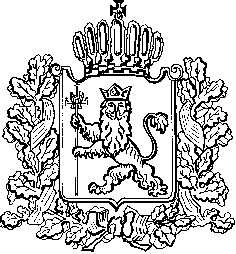 ИЗБИРАТЕЛЬНАЯ КОМИССИЯ ВЛАДИМИРСКОЙ ОБЛАСТИПОСТАНОВЛЕНИЕ14.06.2023									№ 102В соответствии с пунктом 14 статьи 14 Закона Владимирской области от 13.02.2003 № 10-ОЗ «Избирательный кодекс Владимирской области» Избирательная комиссия Владимирской области постановляет:1. Утвердить Примерный Перечень и формы документов, представляемых при проведении выборов депутатов представительных органов муниципальных образований Владимирской области избирательными объединениями, кандидатами в избирательные комиссии в единый день голосования 10 сентября 2023 года (приложение).2. Рекомендовать избирательным комиссиям, организующим выборы депутатов представительных органов муниципальных образований Владимирской области:2.1. Утвердить постановлением Перечень и формы документов, представляемых кандидатами, избирательными объединениями при проведении соответствующих выборов в избирательные комиссии в единый день голосования 10 сентября 2023 года не позднее дня официального опубликования в средствах массовой информации решения о назначении соответствующих выборов.2.2. Разместить Перечень и формы документов, представляемых кандидатами, избирательными объединениями при проведении соответствующих выборов в избирательные комиссии в единый день голосования 10 сентября 2023 года, указанный в пункте 2.1. настоящего Постановления, на официальном сайте соответствующей комиссии в информационно-телекоммуникационной сети «Интернет».3. Признать утратившим силу постановления Избирательной комиссии Владимирской области от 16.06.2022 № 148 «О Примерном Перечне и формах документов, представляемых при проведении выборов депутатов представительных органов муниципальных образований Владимирской области избирательными объединениями, кандидатами в избирательные комиссии в единый день голосования 11 сентября 2022 года».4. Опубликовать настоящее постановление в сетевом издании «Вестник Избирательной комиссии Владимирской области», а также разместить на официальном сайте Избирательной комиссии Владимирской области в информационно-телекоммуникационной сети «Интернет».Председатель Избирательной комиссии                                                                   В.А. Минаев Секретарь Избирательной комиссии                                                                    Н.А. УльеваПриложение к Постановлению Избирательной комиссииВладимирской областиот 14.06.2023 № 102ПРИМЕРНЫЙ ПЕРЕЧЕНЬ И ФОРМЫ документов, представляемых при проведении выборов депутатов представительных органов муниципальных образований Владимирской области избирательными объединениями, кандидатами в избирательные комиссии в единый день голосования 10 сентября 2023 годаДокументы, представляемые кандидатом в окружную избирательную комиссию для уведомления о его выдвижении избирательным объединением(Статьи 27, 28, 30 Закона Владимирской области «Избирательный кодекс Владимирской области»)1.1. Заявление кандидата о согласии баллотироваться по одномандатному избирательному округу с обязательством в случае избрания прекратить деятельность, несовместимую со статусом депутата (Приложение 1).1.2. Заверенная кандидатом копия паспорта (отдельных страниц паспорта, определенных Центральной избирательной комиссией Российской Федерации) или документа, заменяющего паспорт гражданина Российской Федерации, кандидата, выдвинутого по одномандатному избирательному округу.1.3. Заверенная кандидатом копия документа о профессиональном образовании кандидата, подтверждающего сведения, указанные в заявлении кандидата о согласии баллотироваться.1.4. Заверенная кандидатом копия трудовой книжки, либо выписки из трудовой книжки,  либо справки с основного места работы, либо иного документа, подтверждающего указанные в заявлении о согласии баллотироваться кандидата сведения об основном месте работы или службы, о занимаемой должности, а при отсутствии основного места работы или службы – заверенные кандидатом копии документов, подтверждающих сведения о роде занятий, то есть о деятельности кандидата, приносящей ему доход, или о статусе неработающего кандидата (пенсионер, безработный, учащийся (с указанием наименования организации, осуществляющей образовательную деятельность), домохозяйка (домохозяин), временно неработающий. В случае указания кандидатом в заявлении о согласии баллотироваться рода занятий «домохозяйка» («домохозяин»), «временно неработающий» представление документов, подтверждающих указанный статус, не требуется.1.5. Подписанный уполномоченным лицом политической партии, иного общественного объединения либо уполномоченным лицом соответствующего структурного подразделения политической партии, иного общественного объединения,  документ, подтверждающий принадлежность к политической партии, иному общественному объединению и статусе в нем кандидата,  если кандидат указал в заявлении о согласии баллотироваться сведения о его принадлежности к выдвинувшей его политической партии либо не более чем к одному иному общественному объединению, зарегистрированному не позднее чем за один год до дня голосования в установленном законом порядке, и своем статусе в  этой политической партии либо ином общественном объединении (Приложение 2). В случае если кандидат указал в своем заявлении сведения о принадлежности к иному общественному объединению, представляются также сведения о наименовании данного общественного объединения.1.6. Заверенная кандидатом копия справки из законодательного органа государственной власти субъекта Российской Федерации, представительного органа муниципального образования, копия иного документа об осуществлении кандидатом полномочий депутата законодательного органа государственной власти субъекта Российской Федерации, представительного органа муниципального образования на непостоянной основе.1.7. Копия соответствующего документа (соответствующих документов) о смене фамилии, или имени, или отчества кандидата, менявшего фамилию, или имя, или отчество.1.8. Сведения о размере и об источниках доходов кандидата, имуществе, принадлежащем кандидату на праве собственности (в том числе совместной собственности), о счетах, вкладах в банках, ценных бумагах на бумажном носителе и в электронном виде на электронном носителе (оптическом компакт-диске CD-R или CD-RW либо USB Flash Drive (Приложение 3). 1.9. Протокол (иной документ в соответствии с уставом политической партии) съезда политической партии, конференции или общего собрания регионального отделения политической партии, общего собрания иного структурного подразделения политической партии, а в случаях, предусмотренных Федеральным законом «О политических партиях», соответствующего органа политической партии, ее регионального отделения или иного структурного подразделения политической партии, съезда (конференции, собрания) иного общественного объединения, его структурного подразделения о выдвижении кандидата по соответствующему одномандатному избирательному округу (Приложение 4). 1.10. Официально заверенную постоянно действующим руководящим органом политической партии, ее регионального отделения или иного структурного подразделения, иного общественного объединения копию документа о государственной регистрации избирательного объединения, выданного федеральным органом исполнительной власти, уполномоченным на осуществление функций в сфере регистрации общественных объединений, его территориальным органом, а если избирательное объединение не является юридическим лицом, также решение о его создании.1.11. Документ, подтверждающий согласование с соответствующим органом политической партии, иного общественного объединения кандидатуры, выдвигаемой в качестве кандидата, если такое согласование предусмотрено уставом политической партии, иного общественного объединения.1.12. Заверенная постоянно действующим руководящим органом общественного объединения копия устава общественного объединения, если кандидат выдвинут общественным объединением, не являющимся политической партией или её структурным подразделением.1.13. Сведения о наименовании политической партии, общественного объединения, выдвинувшего кандидата.1.14. В случае назначения уполномоченного представителя по финансовым вопросам (уполномоченных представителей по финансовым вопросам) кандидата, представляется соответствующая доверенность (соответствующие доверенности)  (Приложение 5), а также список уполномоченных представителей кандидата по финансовым вопросам на бумажном носителе и в электронном виде на электронном носителе (оптическом компакт-диске CD-R или CD-RW либо USB Flash Drive) (Приложение 6), заявления каждого из перечисленных в списке уполномоченных представителей о согласии осуществлять указанную деятельность (Приложение 7).Примечание: Документы, указанные в настоящем Разделе, кандидат представляет лично. Указанные документы могут быть представлены по просьбе кандидата иными лицами в случаях, если кандидат болен, содержится в местах содержания под стражей подозреваемых и обвиняемых (при этом подлинность подписи кандидата на заявлении в письменной форме должна быть удостоверена нотариально либо администрацией медицинской организации, оказывающей медицинскую помощь в стационарных условиях, в которой кандидат находится на лечении, администрацией учреждения, в котором содержатся под стражей подозреваемые и обвиняемые), иных случаях, установленных федеральным законом.В случае выдвижения кандидатом лица, являющегося инвалидом и, в связи с этим не имеющего возможности самостоятельно написать заявление о согласии баллотироваться по соответствующему избирательному округу, заверить подписной лист, заполнить или заверить иные документы, предусмотренные законом, данное лицо вправе воспользоваться для этого помощью другого лица. При этом полномочия лица, оказывающего помощь в заполнении или заверении документов, указанных в пунктах 1.1 – 1.8 настоящего Раздела, должны быть нотариально удостоверены.В случае, если на избирательную комиссию возложены полномочия нескольких окружных избирательных комиссий и избирательным объединением выдвинуты кандидаты по нескольким одномандатным избирательным округам, в избирательную комиссию, осуществляющую регистрацию кандидатов, документы, предусмотренные пунктами 1.10 и 1.12 настоящего Раздела, может представить уполномоченный представитель избирательного объединения либо первый представивший указанные документы кандидат, выдвинутый этим избирательным объединением. В таком случае иные кандидаты, выдвинутые этим избирательным объединением, документы, предусмотренные пунктами 1.10. и 1.12 в эту же избирательную комиссию могут не представлять. На выборах в представительный орган муниципального образования, назначенных в связи с роспуском представительного органа муниципального образования на основании части 2.1 статьи 73 Федерального закона от 6 октября 2003 года № 131-ФЗ «Об общих принципах организации местного самоуправления в Российской Федерации», кандидат в депутаты из числа лиц, которые являлись депутатами данного органа и в отношении которых судом установлен факт отсутствия вины за непроведение данным представительным органом муниципального образования правомочного заседания в течение трех месяцев подряд, представляет дополнительно указанное решение суда, вступившее в законную силу.В случае появления судимости у зарегистрированного кандидата такой кандидат обязан не позднее 18 часов по местному времени дня, следующего за днем появления судимости, представить в зарегистрировавшую его избирательную комиссию сведения об указанной судимости в письменной форме. Сведения об указанной судимости кандидата могут быть представлены также лицами, которые в соответствии с пунктом 2 статьи 39 Федерального закона от 12.06.2002 № 67-ФЗ «Об основных гарантиях избирательных прав и права на участие в референдуме граждан Российской Федерации» вправе выступать от имени кандидата.2. Документы, представляемые кандидатом в окружную избирательнуюкомиссию для уведомления о самовыдвижении(Статьи 27 - 29 Закона Владимирской области «Избирательный кодекс Владимирской области»)2.1. Заявление кандидата о согласии баллотироваться по одномандатному избирательному округу с обязательством в случае избрания прекратить деятельность, несовместимую со статусом депутата (Приложение 8).2.2. Заверенная кандидатом копия паспорта (отдельных страниц паспорта, определенных Центральной избирательной комиссией Российской Федерации) или документа, заменяющего паспорт гражданина Российской Федерации, кандидата, выдвинутого по одномандатному избирательному округу.2.3. Заверенная кандидатом копия документа о профессиональном образовании кандидата, подтверждающего сведения, указанные в заявлении кандидата о согласии баллотироваться.2.4. Заверенная кандидатом копия трудовой книжки, либо выписки из трудовой книжки,  либо справки с основного места работы, либо иного документа, подтверждающего указанные в заявлении о согласии баллотироваться кандидата сведения об основном месте работы или службы, о занимаемой должности, а при отсутствии основного места работы или службы – заверенные кандидатом копии документов, подтверждающих сведения о роде занятий, то есть о деятельности кандидата, приносящей ему доход, или о статусе неработающего кандидата (пенсионер, безработный, учащийся (с указанием наименования организации, осуществляющей образовательную деятельность), домохозяйка (домохозяин), временно неработающий. В случае указания кандидатом в заявлении о согласии баллотироваться рода занятий «домохозяйка» («домохозяин»), «временно неработающий» представление документов, подтверждающих указанный статус, не требуется.2.5. Подписанный уполномоченным лицом политической партии, иного общественного объединения либо уполномоченным лицом соответствующего структурного подразделения политической партии, иного общественного объединения,  документ, подтверждающий принадлежность к политической партии, иному общественному объединению и статусе в нем кандидата, если кандидат указал в заявлении о согласии баллотироваться сведения о его принадлежности к политической партии либо не более чем к одному иному общественному объединению, зарегистрированному не позднее чем за один год до дня голосования в установленном законом порядке, и своем статусе в  этой политической партии либо ином общественном объединении (Приложение 2). В случае если кандидат указал в своем заявлении сведения о принадлежности к политической партии, иному общественному объединению, представляются также сведения о наименовании данной политической партии, данного общественного объединения.2.6. Заверенная кандидатом копия справки из законодательного органа государственной власти субъекта Российской Федерации, представительного органа муниципального образования, копия иного документа об осуществлении кандидатом полномочий депутата законодательного органа государственной власти субъекта Российской Федерации, представительного органа муниципального образования на непостоянной основе.2.7. Копия соответствующего документа (соответствующих документов) о смене фамилии, или имени, или отчества кандидата, менявшего фамилию, или имя, или отчество.2.8. Сведения о размере и об источниках доходов кандидата, имуществе, принадлежащем кандидату на праве собственности (в том числе совместной собственности), о счетах, вкладах в банках, ценных бумагах на бумажном носителе и в электронном виде на электронном носителе (оптическом компакт-диске CD-R или CD-RW либо USB Flash Drive  (Приложение 3). 2.9. В случае назначения уполномоченного представителя по финансовым вопросам (уполномоченных представителей по финансовым вопросам), представляется соответствующая доверенность (соответствующие доверенности)  (Приложение 5), а также список уполномоченных представителей кандидата по финансовым вопросам на бумажном носителе и в электронном виде на электронном носителе (оптическом компакт-диске CD-R или CD-RW либо USB Flash Drive (Приложение 6), заявления каждого из перечисленных в списке уполномоченных представителей о согласии осуществлять указанную деятельность (Приложение 7).Примечание: Документы, указанные в настоящем Разделе, кандидат представляет лично. Указанные документы могут быть представлены по просьбе кандидата иными лицами в случаях, если кандидат болен, содержится в местах содержания под стражей подозреваемых и обвиняемых (при этом подлинность подписи кандидата на заявлении в письменной форме должна быть удостоверена нотариально либо администрацией медицинской организации, оказывающей медицинскую помощь в стационарных условиях, в которой кандидат находится на лечении, администрацией учреждения, в котором содержатся под стражей подозреваемые и обвиняемые), иных случаях, установленных федеральным законом.В случае выдвижения кандидатом лица, являющегося инвалидом и в связи с этим не имеющего возможности самостоятельно написать заявление о согласии баллотироваться по соответствующему избирательному округу, заверить подписной лист, заполнить или заверить иные документы, предусмотренные законом, данное лицо вправе воспользоваться для этого помощью другого лица. При этом полномочия лица, оказывающего помощь в заполнении или заверении документов, указанных в пунктах 2.1 – 2.8 настоящего Раздела, должны быть нотариально удостоверены.На выборах в представительный орган муниципального образования, назначенных в связи с роспуском представительного органа муниципального образования на основании части 2.1 статьи 73 Федерального закона от 6 октября 2003 года № 131-ФЗ «Об общих принципах организации местного самоуправления в Российской Федерации», кандидат в депутаты из числа лиц, которые являлись депутатами данного органа и в отношении которых судом установлен факт отсутствия вины за непроведение данным представительным органом муниципального образования правомочного заседания в течение трех месяцев подряд, представляет дополнительно указанное решение суда, вступившее в законную силу.В случае появления судимости у зарегистрированного кандидата такой кандидат обязан не позднее 18 часов по местному времени дня, следующего за днем появления судимости, представить в зарегистрировавшую его избирательную комиссию сведения об указанной судимости в письменной форме. Сведения об указанной судимости кандидата могут быть представлены также лицами, которые в соответствии с пунктом 2 статьи 39 Федерального закона от 12.06.2002 № 67-ФЗ «Об основных гарантиях избирательных прав и права на участие в референдуме граждан Российской Федерации» вправе выступать от имени кандидата.3. Документы, представляемые кандидатом в депутаты, выдвинутым избирательным объединением по одномандатному избирательному округу, в окружную избирательную комиссию для регистрации(Статьи 306, 31-33, 36, 56 Закона Владимирской области «Избирательный кодекс Владимирской области», пунктом 81 статьи 37 Федерального закона от 12.06.2002 № 67-ФЗ «Об основных гарантиях избирательных прав и права на участие в референдуме граждан Российской Федерации»)3.1. Сведения об изменениях в ранее представленных сведениях о кандидате (сведения представляются при наличии изменений) (Приложение 9).3.2. Две фотографии (цветные или черно-белые, на глянцевой или на матовой бумаге) кандидата размером 3 х 4 см (без уголка). На оборотной стороне каждой фотографии указываются фамилия и инициалы кандидата. 3.3. Первый финансовый отчет в соответствии с Постановлением Избирательной комиссии Владимирской области.3.4. В случае выдвижения кандидата избирательным объединением, на которое не распространяется действие пунктов 3, 4, 6 и 7 статьи 351 Федерального закона «Об основных гарантиях избирательных прав и права на участие в референдуме граждан Российской Федерации»:3.4.1. Подписные листы с подписями избирателей, собранными в поддержку выдвижения кандидата по форме, установленной Федеральным законом «Об основных гарантиях избирательных прав и права на участие в референдуме граждан Российской Федерации, и в соответствии с образцом заполнения подписного листа, утвержденным организующей выборы комиссией.3.4.2. Протокол об итогах сбора подписей избирателей на бумажном носителе и в машиночитаемом виде (Приложение 10).Примечание: Зарегистрированные кандидаты, находящиеся на государственной или муниципальной службе либо работающие в организациях, осуществляющих выпуск средств массовой информации, на время их участия в выборах освобождаются от выполнения должностных или служебных обязанностей и представляют в окружные избирательные комиссии заверенные копии соответствующих приказов (распоряжений) не позднее чем через пять дней со дня регистрации кандидатов.4. Документы, представляемые кандидатом в депутаты, выдвинутым в порядке самовыдвижения по одномандатному избирательному округу, в окружную избирательную комиссию для регистрации(Статьи 306 - 33, 36, 56 Закона Владимирской области «Избирательный кодекс Владимирской области», пунктом 81 статьи 37 Федерального закона от 12.06.2002 № 67-ФЗ «Об основных гарантиях избирательных прав и права на участие в референдуме граждан Российской Федерации»)4.1. Подписные листы с подписями избирателей, собранными в поддержку выдвижения кандидата по форме, установленной Федеральным законом «Об основных гарантиях избирательных прав и права на участие в референдуме граждан Российской Федерации, и в соответствии с образцом заполнения подписного листа, утвержденным организующей выборы комиссией. 4.2.  Протокол об итогах сбора подписей избирателей на бумажном носителе и в машиночитаемом виде (Приложение 10).4.3. Две фотографии (цветные или черно-белые, на глянцевой или на матовой бумаге) кандидата размером 3 х 4 см (без уголка). На оборотной стороне каждой фотографии указываются фамилия и инициалы кандидата. 4.4. Первый финансовый отчет в соответствии с Постановлением Избирательной комиссии Владимирской области.4.5. Сведения об изменениях в ранее представленных сведениях о кандидате (сведения представляются при наличии изменений) (Приложение 9).Примечание: Зарегистрированные кандидаты, находящиеся на государственной или муниципальной службе либо работающие в организациях, осуществляющих выпуск средств массовой информации, на время их участия в выборах освобождаются от выполнения должностных или служебных обязанностей и представляют в окружные избирательные комиссии заверенные копии соответствующих приказов (распоряжений) не позднее чем через пять дней со дня регистрации кандидатов.5.  Документы, представляемые для регистрации доверенных лиц, назначенных избирательным объединением, выдвинувшим кандидатов по одномандатным избирательным округам(Статья 39 Закона Владимирской области «Избирательный кодекс Владимирской области»)5.1. Письменное представление о назначении избирательным объединением, выдвинувшим кандидатов по одномандатным избирательным округам, доверенных лиц (до 30 человек) (Приложение 11).5.2. Решение уполномоченного органа избирательного объединения о назначении доверенных лиц (Приложение 13).5.3. Список доверенных лиц на бумажном носителе и в машиночитаемом виде (Приложение 12).5.4. Заявления граждан о согласии быть доверенными лицами избирательного объединения (Приложение 14).5.5. Приказ (распоряжение) об освобождении от исполнения служебных обязанностей на период осуществления полномочий доверенного лица, в том числе и на период отпуска, в отношении лиц, находящихся на государственной или муниципальной службе, либо его надлежащим образом заверенная копия (представляется в отношении каждого лица, находящегося на государственной или муниципальной службе). 6. Документы, представляемые кандидатом в депутаты в окружную избирательную комиссию для регистрации доверенных лиц, назначенных кандидатом, выдвинутым по одномандатному избирательному округу (Статья 39 Закона Владимирской области «Избирательный кодекс Владимирской области»)6.1. Заявление кандидата, выдвинутого по одномандатному избирательному округу, о назначении доверенных лиц (до 10 человек) (Приложение 15).6.2. Список доверенных лиц в виде приложения к заявлению на бумажном носителе и в машиночитаемом виде (Приложение 16).6.3. Заявления граждан о согласии быть доверенными лицами выдвинутого кандидата по одномандатному избирательному окру (Приложение 17).6.4. Приказ (распоряжение) об освобождении от исполнения служебных обязанностей на период осуществления полномочий доверенного лица, в том числе и на период отпуска, в отношении лиц, находящихся на государственной или муниципальной службе, либо его надлежащим образом заверенная копия (представляется в отношении каждого лица, находящегося на государственной или муниципальной службе). 7. Документы, представляемые при выбытии зарегистрированного кандидата из одномандатного избирательного округа в окружную избирательную комиссию(Статья 34 Закона Владимирской области «Избирательный кодекс Владимирской области»)7.1. Письменное заявление кандидата (в случае снятия кандидатом, выдвинутым по одномандатному избирательному округу, своей кандидатуры) (Приложение 18).7.2. Решение уполномоченного на то органа избирательного объединения, указанного в уставе избирательного объединения, об отзыве кандидата, выдвинутого по одномандатному избирательному округу, с указанием оснований отзыва, предусмотренных федеральным законом и (или) уставом избирательного объединения (в случае отзыва кандидата, зарегистрированного кандидата, выдвинутого избирательным объединением) (Приложение 19).Приложение 1к Примерному перечню и формам документов, представляемых при проведении выборов депутатов представительных органов муниципальных образований Владимирской области избирательными объединениями, кандидатами в избирательные комиссии в единый день голосования 10 сентября 2023 годаВ ____________________________________________________________________(наименование избирательной комиссии)ЗАЯВЛЕНИЕ.Я, _________________________________________________________________,(фамилия, имя, отчество кандидата)даю согласие баллотироваться кандидатом в депутаты ______________________________________________________________________________________________________(наименование представительного органа муниципального образования)по одномандатному избирательному округу № ____    избирательному объединению_____________________________________________________(наименование избирательного объединения)Обязуюсь в случае избрания прекратить деятельность, несовместимую со статусом депутата ____________________________________________________. 				(наименование представительного органа муниципального образования)Подтверждаю, что я не давал (а) согласия другому избирательному объединению на выдвижение меня кандидатом по одномандатному избирательному округу и не выдвигал(а) свою кандидатуру в порядке самовыдвижения на выборах депутатов _____________________________________________________________________________(наименование представительного органа с указанием наименования муниципального образования)Ограничений, предусмотренных законодательством Российской Федерации и законодательством Владимирской области, препятствующих мне баллотироваться не имеется.О себе сообщаю следующие сведения:телефон  	,(номер телефона с кодом города, номер мобильного телефона, по которому можно связаться с кандидатом)адрес электронной почты (при наличии)  	.(дата внесения подписи указывается кандидатом собственноручно)Приложение 2к Примерному перечню и формам документов, представляемых при проведении выборов депутатов представительных органов муниципальных образований Владимирской области избирательными объединениями, кандидатами в избирательные комиссии в единый день голосования 10 сентября 2023 годаСправка.Дана ______________________________________________________,(фамилия, имя, отчество)дата рождения ________  ____________  ________ года, в том, что он (она) является                                  (число)               (месяц)                   (год)_____________________________________________________________________________________________(указать членство, участие, статус, наименование политической партии_____________________________________________________________________________________________либо иного общественного объединения, дату регистрации и регистрационный номер_____________________________________________________________________________________________общественного объединения)М.П.
политической партии
(структурного подразделения политической партии), иного общественного объединения (структурного подразделения общественного объединения)Примечание. В случае если общественное объединение включено в реестр иностранных агентов, в справке указываются сведения об этом.  													                 Приложение 3к Примерному перечню и формам документов, представляемых при проведении выборов депутатов представительных органов муниципальных образований Владимирской области избирательными объединениями, кандидатами в избирательные комиссии в единый день голосования 10 сентября 2023 годасведения о размере и об источниках доходов, имуществе, ПРИНАДЛЕЖАЩЕМ КАНДИДАТУ
(СУПРУГУ И НЕСОВЕРШЕННОЛЕТНИМ ДЕТЯМ)1 НА ПРАВЕ СОБСТВЕННОСТИ, о СЧЕТАХ, вкладах в банках,
ценных бумагахЯ, кандидат  		,(фамилия, имя, отчество)12сообщаю сведения о размере и об источниках своих доходов (доходов моих супруга и несовершеннолетних детей), имуществе, принадлежащем мне (моим супругу и несовершеннолетним детям) на праве собственности (в том числе совместной), о счетах, вкладах в банках, ценных бумагах:Достоверность и полноту настоящих сведений подтверждаю:  (подпись кандидата)1 Сведения о размере и об источниках доходов и имуществе супруга и несовершеннолетних детей указываются только кандидатом на должность высшего должностного лица субъекта Российской Федерации. В отношении несовершеннолетних детей указанные сведения представляются отдельно на каждого ребенка. Слова «(супругу и несовершеннолетним детям)», «(доходов моих супруга и несовершеннолетних детей)», «(моим супругу и несовершеннолетним детям)» воспроизводятся в предусмотренных законом соответствующих случаях представления сведений о размере и источниках доходов и имуществе супруга и несовершеннолетних детей кандидата.2 Указывается при наличии.3 Указываются доходы (включая пенсии, пособия, иные выплаты) за год, предшествующий году назначения выборов, полученные от юридических лиц, являющихся налоговыми агентами в соответствии с федеральными законами, физических лиц, организаций, осуществляющих соответствующие выплаты.4 Сведения указываются по состоянию на первое число месяца, в котором осуществлено официальное опубликование (публикация) решения о назначении выборов. В случае отсутствия в документе о государственной регистрации данных об общей площади иного недвижимого имущества сведения об общей площади такого имущества не указываются.5 При указании источника выплаты дохода от юридических лиц также указывается ИНН организации, а от физических лиц ИНН указывается при его наличии у физического лица. Доход, полученный в иностранной валюте, указывается в рублях по курсу Центрального банка Российской Федерации на дату получения дохода.6 Указывается вид транспортного средства: легковой автотранспорт, грузовой автотранспорт, прицепы, водный, воздушный транспорт и другие виды транспорта.7 Для драгоценных металлов баланс счета указывается в рублях исходя из учетных цен на аффинированные драгоценные металлы, установленных Центральным банком Российской Федерации на указанную дату.8 Для счетов в иностранной валюте остаток указывается в рублях по курсу Центрального банка Российской Федерации на указанную дату.9 Указываются полное наименование организации, включая ее организационно-правовую форму, ИНН, место нахождения организации (почтовый адрес), количество акций с указанием номинальной стоимости одной акции в рублях, а в отношении акций, номинальная стоимость которых выражена в иностранной валюте, в рублях по курсу Центрального банка Российской Федерации на указанную дату.10 Указываются сведения обо всех ценных бумагах (облигациях, векселях, чеках, сертификатах и других), за исключением акций: вид ценной бумаги, полное наименование организации, выпустившей ценную бумагу, с указанием ее организационно-правовой формы (фамилия, имя, отчество, паспортные данные для физического лица), ИНН, почтовый адрес места нахождения (проживания), количество ценных бумаг и общая стоимость в рублях по каждому виду.11 Указываются полное наименование организации, включая ее организационно-правовую форму, ИНН, место нахождения организации (почтовый адрес), доля участия, выраженная в процентах или простой дроби от уставного (складочного) капитала.12 Текст подстрочников, а также сноски в изготовленных сведениях могут не воспроизводиться.Приложение 4к Примерному перечню и формам документов, представляемых при проведении выборов депутатов представительных органов муниципальных образований Владимирской области избирательными объединениями, кандидатами в избирательные комиссии в единый день голосования 10 сентября 2023 годаПРОТОКОЛсъезда, конференции (общего собрания), иного органа _____________________________________________________________________(наименование избирательного объединения)Повестка дня:1.О выдвижении кандидата (кандидатов) в депутаты представительного органа__________________________________________________________________________(наименование представительного органа с указанием наименования муниципального образования)по одномандатному избирательному округу № _____ (одномандатным избирательным округам)	2…По первому вопросу: «О выдвижении кандидата (кандидатов) в депутаты представительного органа _________________________________________________ ___________________________________________________________________________(наименование представительного органа с указанием наименования муниципального образования)по одномандатному избирательному округу № _____ (одномандатным избирательным округам)»…	Слушали:…	Выступили:…В соответствии со статьей 30 Закона Владимирской области от 13.02.2003 №10-ОЗ «Избирательный кодекс Владимирской области», __________________________ Устава                                                                 (приводится ссылка на норму устава избирательного объединения) политической партии, иного общественного объединения, и на основании протокола счетной комиссии съезда (конференции, общего собрания, заседания иного органа)  от «___»_____________ 20___ года о результатах тайного голосования съезд (конференция, общее собрание, иной орган) политической партии, иного общественного объединения __________________________________________________________________________(наименование избирательного объединения)решил: (а): (о):Выдвинуть кандидатом (кандидатами) в депутаты представительного органа ___________________________________________________________________________(наименование представительного органа с указанием наименования муниципального образования)по одномандатному избирательному округу № _____ (одномандатным избирательным округам)____________________________________________________________________,(фамилия, имя, отчество кандидата) Результаты голосования по первому вопросу: «За»____ чел.,  «Против»____ чел., «Воздержались» ____ чел.	По второму вопросу:….Председатель	                         _________________           _____________________                                                                                       (подпись)                                                 (инициалы, фамилия)Секретарь                         _________________           _____________________                                                                                       (подпись)                                                 (инициалы, фамилия)МППриложение 5к Примерному перечню и формам документов, представляемых при проведении выборов депутатов представительных органов муниципальных образований Владимирской области избирательными объединениями, кандидатами в избирательные комиссии в единый день голосования 10 сентября 2023 годаДОВЕРЕННОСТЬ.Я, __________________________________________________________________________________,                                         (фамилия, имя, отчество)кандидат в депутаты___________________________________________________________________ 	                                               (наименование представительного органа с указанием наименования муниципального образования)  по одномандатному избирательному округу №________выдан                                                                                                                                               	,(дата выдачи, наименование или код органа, выдавшего паспорт или документ, заменяющий паспорт гражданина)проживающий по адресу  (адрес места жительства кандидата - наименование субъекта Российской Федерации, района, города,                                                                                                                                                          	,иного населенного пункта, улицы, номер дома, корпуса, строения и т.п., квартиры)настоящей доверенностью уполномочиваю гражданина  (фамилия,выдан  	,(дата выдачи паспорта или документа, заменяющего паспорт гражданина, наименование или код органа, выдавшего паспорт или документ, заменяющий паспорт)проживающего по адресу  (адрес места жительства - наименование субъекта Российской Федерации, района, города,                                                                                                                                                          	,иного населенного пункта, улицы, номер дома, корпуса, строения и т.п., квартиры)быть моим уполномоченным представителем по финансовым вопросам, связанным с участием в выборах __________________________________________________________________(наименование выборов)и совершать все необходимые действия в пределах указанных полномочий, как то:открытие и закрытие специального избирательного счета;внесение на специальный избирательный счет собственных средств кандидата; 3) распоряжение денежными средствами избирательного фонда, включая их возврат;4) учет денежных средств избирательного фонда, контроль за их поступлением и расходованием;5) представление избирательной комиссии финансовых и других документов о поступлениях и произведенных расходах денежных средств избирательного фонда, финансовых отчетов;6) заключение и расторжение договоров (соглашений) с гражданами и юридическими лицами о выполнении определенных работ (оказании услуг), связанных с избирательной кампанией кандидата;7) право подписи финансовых документов;8) представление интересов кандидата в государственных органах, организациях и учреждениях, в отношениях с физическими и юридическими лицами по вопросам, связанным с их участием в избирательной кампании.Полномочия гражданина ___________________________________________________                                        		(фамилия, имя, отчество уполномочиваемого полностью)                           по настоящей доверенности начинаются с момента его регистрации уполномоченным представителем по финансовым вопросам _________________________________________                                                        (наименование избирательной комиссии)и прекращаются через шестьдесят дней со дня голосования, а в случае проведения судебного разбирательства с участием кандидата, - со дня, следующего за днем вступления в законную силу судебного решения.Доверенность выдана без права передоверия.Содержание статей 187 – 189 Гражданского кодекса Российской Федерации доверителю разъяснено.Содержание настоящей доверенности доверителю зачитано вслух.Удостоверительная надпись нотариусаПриложение 6к Примерному перечню и формам документов, представляемых при проведении выборов депутатов представительных органов муниципальных образований Владимирской области избирательными объединениями, кандидатами в избирательные комиссии в единый день голосования 10 сентября 2023 годаВ ____________________________(наименование избирательной комиссии)СПИСОКуполномоченных представителей по финансовым вопросам кандидата в депутаты ______________________________________________________________________________(наименование представительного органа с указанием наименования муниципального образования)по одномандатному избирательному округу №____	Я, __________________________________________, ________ ____________ ________,		(ФИО кандидата)							(дата рождения кандидата)выдвинутый (ая) ______________________________________________________________________(указываются слова «избирательным объединением» и наименование избирательного объединения  или слова «в порядке самовыдвижения»)по одномандатному избирательному округу № ____ на выборах ____________________________,										(наименование выборов) назначаю своими уполномоченными представителями по финансовым вопросам:Кандидат в депутаты 										______________________											(дата)Приложение 7к Примерному перечню и формамдокументов, представляемых при проведении выборов депутатов представительных органов муниципальных образований Владимирской области избирательными объединениями, кандидатами в избирательные комиссии в единый день голосования 10 сентября 2023 годаЗаявление.Я, ____________________________________________________________________		(фамилия, имя, отчество уполномоченного представителя кандидата по финансовым вопросам)даю   согласие   быть   уполномоченным представителем   по   финансовым   вопросамкандидата в депутаты __________________________________________________________			(наименование представительного органа с указанием наименования муниципального образования) по одномандатному избирательному округу №_____________________________ __________________________________________________________________________					(ФИО кандидата, дата рождения)О себе сообщаю следующие сведения:_________________    ___________________(подпись)			(дата)Примечание. Данные о месте рождения и об адресе места жительства указываются в соответствии с записью в паспорте или документе, заменяющем паспорт гражданина Российской Федерации. Приложение 8к Примерному перечню и формам документов, представляемых при проведении выборов депутатов представительных органов муниципальных образований Владимирской области избирательными объединениями, кандидатами в избирательные комиссии в единый день голосования 10 сентября 2023 годаВ _____________________________________________________________________(наименование избирательной комиссии)ЗАЯВЛЕНИЕ.Я, ____________________________________________________________________,(фамилия, имя, отчество кандидата)даю согласие баллотироваться кандидатом в депутаты ___________________________________________________________________________________________________________(наименование представительного органа муниципального образования)по одномандатному избирательному округу № ____    в порядке самовыдвижения.Обязуюсь в случае избрания прекратить деятельность, несовместимую со статусом депутата ____________________________________________________________________. 			(наименование представительного органа с указанием наименования муниципального образования)Подтверждаю, что я не давал (а) согласия какому-либо избирательному объединению на выдвижение меня кандидатом по одномандатному избирательному округу и не выдвигал (а) свою кандидатуру в порядке самовыдвижения по какому-либо иному одномандатному избирательному округу на выборах депутатов ____________________________________________________________________________.(наименование представительного органа с указанием наименования муниципального образования)	Ограничений, предусмотренных законодательством Российской Федерации и законодательством Владимирской области, препятствующих мне баллотироваться не имеется.О себе сообщаю следующие сведения:гражданство - ________________________________________________________________телефон 	,(номер телефона с кодом города, номер мобильного телефона, по которому можно связаться с кандидатом)адрес электронной почты (при наличии) 	.(дата внесения подписи указывается кандидатом собственноручно)Приложение 9к Примерному перечню и формам документов, представляемых при проведении выборов депутатов представительных органов муниципальных образований Владимирской области избирательными объединениями, кандидатами в избирательные комиссии в единый день голосования 10 сентября 2023 годаВ _________________________________(наименование избирательной комиссии)СВЕДЕНИЯоб изменениях в сведениях о кандидате в депутаты________________________________________________________,(наименование представительного органа с указанием наименования муниципального образования) по одномандатному избирательному округу №____В соответствии с пунктом 1 статьи 33 Закона Владимирской области от 13.02.2003 №10-ОЗ «Избирательный кодекс Владимирской области» я, ______________________________________________________________________________________________________(фамилия, имя, отчество кандидата)дата рождения _____ _______ _____ года, кандидат в депутаты _______________________                   (день)            (месяц)               (год)____________________________________________________________________________(наименование представительного органа с указанием наименования муниципального образования с указанием одномандатного избирательного округа) уведомляю окружную избирательную комиссию одномандатного избирательного округа № ____ о следующих изменениях в сведениях о себе, ранее представленных в данную избирательную комиссию:Сведения «_______________» следует заменить на «__________________________» или дополнить «___________________».- причина внесения изменений: _____________________________________________________________________________- прилагаемые подтверждающие документы _____________________________________________________________________________.Кандидат в депутаты________________________________(наименование представительного органа с указанием наименования муниципального образования) Приложение 10к Примерному перечню и формам документов, представляемых при проведении выборов депутатов представительных органов муниципальных образований Владимирской области избирательными объединениями, кандидатами в избирательные комиссии в единый день голосования 10 сентября 2023 годаПРОТОКОЛоб итогах сбора подписей избирателей в поддержку кандидата__________________________________________________________________(Ф.И.О., дата рождения)выдвинутого ____________________________________________________________                                   (наименование избирательного объединения или указание «в порядке самовыдвижения»)по одномандатному избирательному округу № ________на выборах  ____________________________________________________________			(наименование представительного органа с указанием наименования муниципального образования)Исключенные (вычеркнутые) подписи: _________________________________________ Приложение: настоящий протокол на электронном носителе.    Кандидат:    ______________________________________    ____________________                  Ф.И.О.                             				подпись    Дата __________________Примечание. 1. Протокол представляется на бумажном носителе и в машиночитаемом виде (файл в формате .doc или .rtf). 2. В итоговой строке таблицы указываются соответственно: общее количество папок, листов, подписей (кроме исключенных (вычеркнутых).3. Исключенные (вычеркнутые) подписи оговариваются в протоколе об итогах сбора подписей в поддержку выдвижения кандидата до представления его в избирательную комиссию, путем их перечисления в строке протокола «Исключенные (вычеркнутые) подписи: _____________» с указанием номеров папки, подписного листа и строки в подписном листе, в которых содержится каждая из таких подписей. В случае, если исключенные (вычеркнутые) подписи оговариваются в подписном листе, они вычеркиваются лицом, осуществлявшим сбор данных подписей или кандидатом, с проставлением напротив вычеркнутой подписи своей подписи и даты.Приложение 11к Примерному перечню и формам документов, представляемых при проведении выборов депутатов представительных органов муниципальных образований Владимирской области избирательными объединениями, кандидатами в избирательные комиссии в единый день голосования 10 сентября 2023 годаВ соответствующую избирательную комиссию ________________________________(наименование муниципального образования)Представление. В соответствии с пунктом 1 статьи 39 Закона Владимирской области от 13.02.2003 №10-ОЗ «Избирательный кодекс Владимирской области» ____________________________________________________________________________________________________________                                                                (наименование уполномоченного на то органа избирательного объединения) _____________________________________________________________________________представляет доверенных лиц* __________________________________________________(наименование избирательного объединения)на выборах ___________________________________________________________________                                          (наименование представительного органа с указанием наименования муниципального образования)для регистрации их избирательной комиссией _____________________________.	                                                                      (наименование избирательной комиссии)Основание: решение уполномоченного органа избирательного объединения от «____»_________ 20__ года.Приложение:1. Список доверенных лиц избирательного объединения на ____ листах и на ___ электронном носителе (оптический компакт-диск CD-R или CD-RW либо USB Flash Drive).2. Заявление каждого из назначенных доверенных лиц о согласии быть доверенным лицом, ______ штук на _____ листах.3. Решение уполномоченного органа избирательного объединения от «____»_________ 20__ года на ______ листах.4. Приказы (распоряжения) об освобождении от исполнения служебных обязанностей на период осуществления полномочий доверенного лица, в том числе и на период отпуска в отношении лиц, находящихся на государственной или муниципальной службе, либо их надлежащим образом заверенные копии, _____ штук на _________ листах.Руководитель 
уполномоченного органа избирательного объединения		_____________		_______________						                           (подпись)			    (инициалы, фамилия)Приложение к решению_______________________ (наименование органа, принявшего решение)избирательного объединения___________________________(наименование избирательного объединения)от «____»______________ ______ годаСПИСОКдоверенных лиц избирательного объединения при проведении выборов __________________________________________________________________(наименование представительного органа с указанием наименования муниципального образования)
МП избирательного объединенияРешение (наименование уполномоченного органа избирательного объединения)_________________________          (место и время проведения)Число членов уполномоченного органа избирательного объединения _____.Число зарегистрированных членов уполномоченного органа избирательного объединения, принявших участие в заседании, _______Число зарегистрированных членов уполномоченного органа избирательного объединения, необходимое для принятия решения, _______Повестка дня1. О назначении доверенных лиц ___________________________________________(наименование избирательного объединения)при проведении выборов депутатов ____________________________________________________________________________(наименование представительного органа с указанием наименования муниципального образования)	2….назначить доверенных лиц _____________________________________________________ (наименование избирательного объединения)при проведении выборов депутатов ______________________________________________(наименование представительного органа с указанием наименования муниципального образования)в количестве ____ человек в соответствии с прилагаемым списком. Результаты голосования: «За» - ________ чел., «Против» - ____ чел., «Воздержалось»___ чел.Приложения:1. Список доверенных лиц избирательного объединения на ____ листах и на ___ электронном носителе (оптическом компакт-диске CD-R или CD-RW либо USB Flash Drive).2. Заявления о согласии быть доверенными лицами на _____ листах.МП
избирательного объединенияПримечания. 1. Список доверенных лиц избирательного объединения составляется согласно приложению 12.2. К списку прилагаются заявления граждан о согласии быть доверенными лицами.Приложение 14к Примерному перечню и формам документов, представляемых при проведении выборов депутатов представительных органов муниципальных образований Владимирской области избирательными объединениями, кандидатами в избирательные комиссии в единый день голосования 10 сентября 2023 годаВ ___________________________(наименование избирательной комиссии)Заявление.Я, ______________________________________________________________________ (ФИО)даю согласие быть доверенным лицом избирательного объединения __________________ ____________________________________________________________________________(наименование избирательного объединения)при проведении выборов депутатов ______________________________________________						(наименование представительного органа с указанием наименования муниципального образования)О себе сообщаю следующие сведения:Приложение 15к Примерному перечню и формам документов, представляемых при проведении выборов депутатов представительных органов муниципальных образований Владимирской области избирательными объединениями, кандидатами в избирательные комиссии в единый день голосования 10 сентября 2023 годаВ окружную избирательную комиссиюодномандатного избирательного округа № ______по выборам депутатов _____________________________________________________________(наименование представительного органа с указанием наименования муниципального образования)ЗАЯВЛЕНИЕ.В соответствии с пунктом 1 статьи 39 Закона Владимирской области «Избирательный кодекс Владимирской области» я, _____________________________________________________________________________,    (фамилия, имя, отчество кандидата)дата рождения ______ ___________  _______  года,   выдвинутый кандидатом  в  депутаты                                          (день)              (месяц)                     (год)____________________________________________________________ по одномандатному(наименование представительного органа с указанием наименования муниципального образования) избирательному округу № _____, назначаю своих доверенных лиц в количестве ___ человек в соответствии с прилагаемым списком и представляю документы для их регистрации.Приложение: 1. Список доверенных лиц кандидата на ____ листах и на ___ электронном носителе (оптический компакт-диск CD-R или CD-RW либо USB Flash Drive).2. Заявление каждого из назначенных доверенных лиц о согласии быть доверенным лицом, _______ штук на _____ листах.3. Приказы (распоряжения) об освобождении от исполнения служебных обязанностей на период осуществления полномочий доверенного лица, в том числе и на период отпуска в отношении лиц, находящихся на государственной или муниципальной службе, либо их надлежащим образом заверенные копии, _____ штук на _________ листах.Кандидат в депутаты _______________________(наименование представительного органа с указанием наименования муниципального образования) В _____________________________                                                                                                                                              (наименование избирательной комиссии)СПИСОКдоверенных лиц кандидата в депутаты _________________________________________________(наименование представительного органа с указанием наименования муниципального образования) по одномандатному избирательному округу №____Кандидат в депутаты_________________________________________________________                                               (наименование представительного органа с указанием наименования муниципального образования) по одномандатному избирательному округу № ____                                                                                           Дата_________________	Приложение 17к Примерному перечню и формам документов, представляемых при проведении выборов депутатов представительных органов муниципальных образований Владимирской области избирательными объединениями, кандидатами в избирательные комиссии в единый день голосования 10 сентября 2023 годаВ ____________________(наименование избирательной комиссии)Заявление.Я, ____________________________________________________________________ (ФИО)даю согласие быть доверенным лицом_____ __________________________________,(ФИО кандидата, дата рождения)кандидата в депутаты ________________________________________________________ 			      (наименование представительного органа с указанием наименования муниципального образования)по одномандатному избирательному округу №_____ при проведении выборов _________________________________________________________________________________.      (наименование представительного органа с указанием наименования муниципального образования)по одномандатному избирательному округу №_____.О себе сообщаю следующие сведения:Приложение 18к Примерному перечню и формам документов, представляемых при проведении выборов депутатов представительных органов муниципальных образований Владимирской области избирательными объединениями, кандидатами в избирательные комиссии в единый день голосования 10 сентября 2023 годаВ окружную избирательную комиссиюодномандатного избирательного округа №______по выборам депутатов ______________________________________________________________                                                                                    (наименование представительного органа с указанием                                                                                              наименования муниципального образования)от кандидата (зарегистрированного кандидата) в депутаты ___________________________________(наименование представительного органа с указанием наименования муниципального образования)по одномандатному избирательному округу №_________________________________________(фамилия, имя, отчество кандидата в родительном  падеже)ЗАЯВЛЕНИЕ.В соответствии с пунктом 1 статьи 34 Закона Владимирской области от 13.02.2003 №10-ОЗ «Избирательный кодекс Владимирской области» я, ________________________ ___________________________________________________________________________,                                                                 (фамилия, имя, отчество кандидата)дата рождения   ______   _____________   _______   года, зарегистрированный кандидатом                                              (день)                     (месяц)                        (год)в депутаты ___________________________________________________________________(наименование представительного органа с указанием наименования муниципального образования) по одномандатному избирательному округу № _____,   выдвинутый ______________________________________________________________ (самовыдвижение, выдвижение избирательным объединением – указать наименование)дата регистрации ____ ______________ _____ года, снимаю свою кандидатуру кандидата                                                (день)                (месяц)           (год)в депутаты __________________________________________________________________(наименование представительного органа с указанием наименования муниципального образования) по указанному одномандатному избирательному округу в связи__________________________________________________________________________________________________(указать вынуждающие к тому обстоятельства – при наличии)Примечание:Причина отказа от дальнейшего участия в выборах указывается по желанию, а в случае вынуждающих к тому обстоятельств – обязательно.Указанное заявление отзыву не подлежит.Приложение 19к Примерному перечню и формам документов, представляемых при проведении выборов депутатов представительных органов муниципальных образований Владимирской области избирательными объединениями, кандидатами в избирательные комиссии в единый день голосования 10 сентября 2023 годаРЕШЕНИЕсъезда, конференции (общего собрания), иного органа _____________________________________________________________________(наименование избирательного объединения)Повестка дня:1. Об отзыве  кандидата в депутаты ____________________________________							(наименование представительного органа                                                                                                                      с указанием наименования муниципального образования) (зарегистрированного кандидата в депутаты _____________________________________)                                                                                  (наименование представительного органа                                                                                                                         с указанием наименования муниципального образования)по одномандатному избирательному округу № ______, дата регистрации _____ _____________ ______ года,                                                 (дата)        (месяц)                           (год) _______________________________________________.				(Ф.И.О., дата рождения)По первому вопросу слушали: «Об отзыве кандидата в депутаты ________________________________________________________________________		(наименование представительного органа с указанием наименования муниципального образования) (зарегистрированного кандидата в депутаты _____________________________________)                                                                                                                     (наименование представительного органа                                                                                                                           с указанием наименования муниципального образования)по одномандатному избирательному округу № ______, дата регистрации _____ _____________ ______ года,                                                (день)         (месяц)                             (год) __________________________________________________________________________». 				(Ф.И.О., дата рождения)Слушали:…Выступили:…В соответствии с пунктом 3 статьи 34 Закона Владимирской области от 13.02.2003 №10-ОЗ «Избирательный кодекс Владимирской области», положениями __________________________________________________________________________________________                                                                            (указать пункты устава) и на основании______________________________________________________________(указать основания отзыва из устава избирательного объединения)________________________________________________ решил: (а): (о):(наименование органа избирательного объединения)Отозвать кандидатуру следующего кандидата в депутаты _______________________________________________________________________	(наименование представительного органа с указанием наименования муниципального образования) (зарегистрированного кандидата в депутаты _____________________________________)                                                                                                                            (наименование представительного органа                                                                                                                                 с указанием наименования муниципального образования)по одномандатному избирательному округу № ______, дата регистрации _____ _____________ ______ года,                                                      (день)                   (месяц)         (год) ___________________________________________________________________________.				(Ф.И.О., дата рождения)Результаты голосования по первому вопросу: «За»____ чел.,  «Против»____ чел. «Воздержались» - ____ чел.О Примерном Перечне и формах документов, представляемых при проведении выборов депутатов представительных органов муниципальных образований Владимирской области избирательными объединениями, кандидатами в избирательные комиссии в единый день голосования 10 сентября 2023 года дата рождения –года, место рождения –(число)(месяц),(указывается место рождения согласно паспорту или документу, заменяющему паспорт гражданина РФ)(указывается место рождения согласно паспорту или документу, заменяющему паспорт гражданина РФ)(указывается место рождения согласно паспорту или документу, заменяющему паспорт гражданина РФ)(указывается место рождения согласно паспорту или документу, заменяющему паспорт гражданина РФ)(указывается место рождения согласно паспорту или документу, заменяющему паспорт гражданина РФ)(указывается место рождения согласно паспорту или документу, заменяющему паспорт гражданина РФ)(указывается место рождения согласно паспорту или документу, заменяющему паспорт гражданина РФ)адрес места жительства –адрес места жительства –адрес места жительства –.(наименование субъекта Российской Федерации, района, города, 
иного населенного пункта, улицы, номер дома, корпуса, строения и т.п., квартиры)(наименование субъекта Российской Федерации, района, города, 
иного населенного пункта, улицы, номер дома, корпуса, строения и т.п., квартиры)(наименование субъекта Российской Федерации, района, города, 
иного населенного пункта, улицы, номер дома, корпуса, строения и т.п., квартиры)вид документа –вид документа –,(паспорт или документ, заменяющий паспорт гражданина Российской Федерации)(паспорт или документ, заменяющий паспорт гражданина Российской Федерации)(паспорт или документ, заменяющий паспорт гражданина Российской Федерации)(паспорт или документ, заменяющий паспорт гражданина Российской Федерации)(паспорт или документ, заменяющий паспорт гражданина Российской Федерации)(паспорт или документ, заменяющий паспорт гражданина Российской Федерации)(паспорт или документ, заменяющий паспорт гражданина Российской Федерации)данные документа, удостоверяющего личность, –данные документа, удостоверяющего личность, –данные документа, удостоверяющего личность, –данные документа, удостоверяющего личность, –данные документа, удостоверяющего личность, –данные документа, удостоверяющего личность, –.(серия, номер паспорта или документа, 
заменяющего паспорт гражданина Российской Федерации)(серия, номер паспорта или документа, 
заменяющего паспорт гражданина Российской Федерации)выдан –.(дата выдачи, наименование или код органа, выдавшего паспорт или документ, заменяющий паспорт гражданина РФ)(дата выдачи, наименование или код органа, выдавшего паспорт или документ, заменяющий паспорт гражданина РФ)(дата выдачи, наименование или код органа, выдавшего паспорт или документ, заменяющий паспорт гражданина РФ)(дата выдачи, наименование или код органа, выдавшего паспорт или документ, заменяющий паспорт гражданина РФ)(дата выдачи, наименование или код органа, выдавшего паспорт или документ, заменяющий паспорт гражданина РФ)(дата выдачи, наименование или код органа, выдавшего паспорт или документ, заменяющий паспорт гражданина РФ)(дата выдачи, наименование или код органа, выдавшего паспорт или документ, заменяющий паспорт гражданина РФ)ИНН –, СНИЛС –, СНИЛС –,                  (идентификационный номер налогоплательщика (при наличии)                  (идентификационный номер налогоплательщика (при наличии)                  (идентификационный номер налогоплательщика (при наличии)(страховой номер индивидуального лицевого счета)(страховой номер индивидуального лицевого счета)гражданство – ________________,профессиональное образование – _______________профессиональное образование – _______________..(сведения о профессиональном образовании (при наличии) с указанием организации, осуществляющей образовательную деятельность, года ее окончания и реквизитов документа об образовании и о квалификации)(сведения о профессиональном образовании (при наличии) с указанием организации, осуществляющей образовательную деятельность, года ее окончания и реквизитов документа об образовании и о квалификации)(сведения о профессиональном образовании (при наличии) с указанием организации, осуществляющей образовательную деятельность, года ее окончания и реквизитов документа об образовании и о квалификации)основное место работы или службы, занимаемая должность / род занятий –основное место работы или службы, занимаемая должность / род занятий –(основное место..работы или службы, занимаемая должность (в случае отсутствия основного места работы или службы – род занятий)работы или службы, занимаемая должность (в случае отсутствия основного места работы или службы – род занятий)работы или службы, занимаемая должность (в случае отсутствия основного места работы или службы – род занятий)..(сведения об осуществлении полномочий депутата на непостоянной основе и наименование соответствующего законодательного органа государственно власти субъекта Российской Федерации, представительного органа муниципального образования, депутатом которого является кандидат)(сведения об осуществлении полномочий депутата на непостоянной основе и наименование соответствующего законодательного органа государственно власти субъекта Российской Федерации, представительного органа муниципального образования, депутатом которого является кандидат)(сведения об осуществлении полномочий депутата на непостоянной основе и наименование соответствующего законодательного органа государственно власти субъекта Российской Федерации, представительного органа муниципального образования, депутатом которого является кандидат)..(сведения о судимости кандидата в случае, если у кандидата имелась или имеется судимость; если судимость снята или погашена, также сведения о дате снятия или погашения судимости)(сведения о судимости кандидата в случае, если у кандидата имелась или имеется судимость; если судимость снята или погашена, также сведения о дате снятия или погашения судимости)(сведения о судимости кандидата в случае, если у кандидата имелась или имеется судимость; если судимость снята или погашена, также сведения о дате снятия или погашения судимости),,,..принадлежность к политической партии, иному общественному объединению, статус в ней (в нем) –принадлежность к политической партии, иному общественному объединению, статус в ней (в нем) –принадлежность к политической партии, иному общественному объединению, статус в ней (в нем) –..(принадлежность к политической партии либо не более чем к одному иному общественному объединению,статус в данной политической партии, данном общественном объединении, в случае указания данных сведений кандидатом в заявлении о согласии баллотироваться)(принадлежность к политической партии либо не более чем к одному иному общественному объединению,статус в данной политической партии, данном общественном объединении, в случае указания данных сведений кандидатом в заявлении о согласии баллотироваться)(принадлежность к политической партии либо не более чем к одному иному общественному объединению,статус в данной политической партии, данном общественном объединении, в случае указания данных сведений кандидатом в заявлении о согласии баллотироваться)..(сведения о том, что кандидат является иностранным агентом или кандидатом, аффилированным с иностранным агентом)(сведения о том, что кандидат является иностранным агентом или кандидатом, аффилированным с иностранным агентом)(сведения о том, что кандидат является иностранным агентом или кандидатом, аффилированным с иностранным агентом)(подпись собственноручно)(фамилия, имя, отчество указываются кандидатом собственноручно)Примечание.1.2.Заявление оформляется рукописным способом либо в машинописном виде на бумажном носителе. При этом фамилия, имя, отчество, подпись кандидата и дата ставятся собственноручно.Принадлежность кандидата к политической партии или иному общественному объединению (не более чем к одному) и  его статус в данной политической партии, данном общественном объединении указываются по желанию кандидата в соответствии с требованиями, изложенными в пункте 2 статьи 28 Закона Владимирской области «Избирательный кодекс Владимирской области», при условии представления документа, подтверждающего указанные сведения.При отсутствии сведений о принадлежности к политической партии, иному общественному объединению, статусе в ней (в нем) слова «принадлежность к политической партии, иному общественному объединению, статус в ней (в нем) – » не воспроизводятся.3.Данные о месте рождения и об адресе места жительства указываются в соответствии с паспортом или документом, заменяющим паспорт гражданина Российской Федерации. 4.В строке «вид документа» указывается паспорт или один из документов, заменяющих паспорт гражданина Российской Федерации в соответствии с подпунктом 21 статьи 3 Закона Владимирской области «Избирательный кодекс Владимирской области».5.При отсутствии идентификационного номера налогоплательщика слова «ИНН –» не воспроизводятся.6.При отсутствии сведений о профессиональном образовании слова «профессиональное образование –» не воспроизводятся.Если у кандидата отсутствует профессиональное образование, то указание иных сведений об образовании (общем образовании), а также представление копий документов об образовании не требуется. В случае, если кандидат имеет несколько документов о профессиональном образовании, он вправе по своему усмотрению указать любую организацию, осуществляющую образовательную деятельность, в которой он получил профессиональное образование, представив соответствующую копию документа о профессиональном образовании. Разъяснения по некоторым вопросам указания сведений об образовании кандидата установлены постановлением Центральной избирательной комиссии Российской Федерации от 11 июня 2014 года № 235/1488-6.При указании реквизитов документа об образовании и о квалификации указываются наименование документа, его серия, номер и дата выдачи.7.Сведения о судимости кандидата – сведения о когда-либо имевшихся судимостях с указанием номера (номеров) и части (частей), пункта (пунктов), а также наименования (наименований) статьи (статей) Уголовного кодекса Российской Федерации, на основании которой (которых) был осужден кандидат, статьи (статей) Уголовного кодекса, принятого в соответствии с Основами уголовного законодательства Союза ССР и союзных республик, статьи (статей) закона иностранного государства, если кандидат был осужден в соответствии с указанными законодательными актами за деяния, признаваемые преступлением действующим Уголовным кодексом Российской Федерации (подпункт 58 статьи 2 Федерального закона «Об основных гарантиях избирательных прав и права на участие в референдуме граждан Российской Федерации», подпункт 65 статьи 3 Закона Владимирской области «Избирательный кодекс Владимирской области»).Если судимость снята или погашена, сведения о судимости, а также, соответственно, слова «, снята» и дата снятия или слова «, погашена» и дата погашения указываются после слов «имелась судимость –». Если судимость не снята и не погашена, сведения о судимости указываются после слов «имеется судимость –».В случае отсутствия судимости сведения об этом в заявлении о согласии баллотироваться не указываются. 8.Если кандидат является иностранным агентом, указывается «иностранный агент»; если является кандидатом, аффилированным с иностранным агентом, указывается «кандидат, аффилированный с иностранным агентом».Если кандидат не является иностранным агентом или кандидатом, аффилированным с иностранным агентом, сведения об этом в заявлении о согласии баллотироваться не указываются.9.При использовании предлагаемой формы линейки и текст под ними не воспроизводятся.(должность) (подпись)(инициалы, фамилия)_____________________(дата)Фамилия,
имя,
отчество,
серия и номер паспорта или документа, заменяющего паспорт гражданина, ИНН 2, СНИЛСДоходы заДоходы заДоходы заИмущество по состоянию на «Имущество по состоянию на «Имущество по состоянию на «Имущество по состоянию на «Имущество по состоянию на «Имущество по состоянию на «»20года 4года 4года 4Фамилия,
имя,
отчество,
серия и номер паспорта или документа, заменяющего паспорт гражданина, ИНН 2, СНИЛСДоходы заДоходы заДоходы заФамилия,
имя,
отчество,
серия и номер паспорта или документа, заменяющего паспорт гражданина, ИНН 2, СНИЛСгод 3Недвижимое имуществоНедвижимое имуществоНедвижимое имуществоНедвижимое имуществоНедвижимое имуществоНедвижимое имуществоНедвижимое имуществоНедвижимое имуществоТранспортные средстваДенежные средства и драгоценные металлы 7, находящиеся на счетах (во вкладах) в банкахДенежные средства и драгоценные металлы 7, находящиеся на счетах (во вкладах) в банкахДенежные средства и драгоценные металлы 7, находящиеся на счетах (во вкладах) в банкахИное имуществоИное имуществоИное имуществоИное имуществоФамилия,
имя,
отчество,
серия и номер паспорта или документа, заменяющего паспорт гражданина, ИНН 2, СНИЛСНедвижимое имуществоНедвижимое имуществоНедвижимое имуществоНедвижимое имуществоНедвижимое имуществоНедвижимое имуществоНедвижимое имуществоНедвижимое имуществоТранспортные средстваДенежные средства и драгоценные металлы 7, находящиеся на счетах (во вкладах) в банкахДенежные средства и драгоценные металлы 7, находящиеся на счетах (во вкладах) в банкахДенежные средства и драгоценные металлы 7, находящиеся на счетах (во вкладах) в банкахЦенные бумагиЦенные бумагиЦенные бумагиИное участие в коммерческих организациях 11Фамилия,
имя,
отчество,
серия и номер паспорта или документа, заменяющего паспорт гражданина, ИНН 2, СНИЛСНедвижимое имуществоНедвижимое имуществоНедвижимое имуществоНедвижимое имуществоНедвижимое имуществоНедвижимое имуществоНедвижимое имуществоНедвижимое имуществоТранспортные средстваДенежные средства и драгоценные металлы 7, находящиеся на счетах (во вкладах) в банкахДенежные средства и драгоценные металлы 7, находящиеся на счетах (во вкладах) в банкахДенежные средства и драгоценные металлы 7, находящиеся на счетах (во вкладах) в банкахАкции 9Акции 9Иные ценные бумаги 10Иное участие в коммерческих организациях 11Фамилия,
имя,
отчество,
серия и номер паспорта или документа, заменяющего паспорт гражданина, ИНН 2, СНИЛСИсточник выплаты дохода,
сумма
(руб.)5Источник выплаты дохода,
сумма
(руб.)5Источник выплаты дохода,
сумма
(руб.)5Земельные участкиЖилые
домаКвартиры, комнатыСадовые
домаМашино-местаИное недвижимое имуществоИное недвижимое имуществоИное недвижимое имуществоВид 6, марка, модель, год выпускаНаименование и адрес банка, номер счета, остаток на счете
(руб.8)Наименование и адрес банка, номер счета, остаток на счете
(руб.8)Наименование и адрес банка, номер счета, остаток на счете
(руб.8)Наименование организации, ИНН, адрес, количество акций, номинальная стоимость одной акции (руб.)Наименование организации, ИНН, адрес, количество акций, номинальная стоимость одной акции (руб.)Вид ценной бумаги, лицо, выпустившее ценную бумагу, ИНН, адрес, количество ценных бумаг, общая стоимость (руб.)Наименование организации, ИНН, адрес, доля участияФамилия,
имя,
отчество,
серия и номер паспорта или документа, заменяющего паспорт гражданина, ИНН 2, СНИЛСИсточник выплаты дохода,
сумма
(руб.)5Источник выплаты дохода,
сумма
(руб.)5Источник выплаты дохода,
сумма
(руб.)5Место нахождения (адрес),
общая площадь
(кв. м)Место нахождения (адрес),
общая площадь
(кв. м)Место нахождения (адрес),
общая площадь
(кв. м)Место нахождения (адрес),
общая площадь
(кв. м)Место нахождения (адрес),
общая площадь
(кв. м)Наименование, место нахождения (адрес), общая площадь
(кв. м)Наименование, место нахождения (адрес), общая площадь
(кв. м)Наименование, место нахождения (адрес), общая площадь
(кв. м)Вид 6, марка, модель, год выпускаНаименование и адрес банка, номер счета, остаток на счете
(руб.8)Наименование и адрес банка, номер счета, остаток на счете
(руб.8)Наименование и адрес банка, номер счета, остаток на счете
(руб.8)Наименование организации, ИНН, адрес, количество акций, номинальная стоимость одной акции (руб.)Наименование организации, ИНН, адрес, количество акций, номинальная стоимость одной акции (руб.)Вид ценной бумаги, лицо, выпустившее ценную бумагу, ИНН, адрес, количество ценных бумаг, общая стоимость (руб.)Наименование организации, ИНН, адрес, доля участия«»г._______________________(место проведения)_______________________(место проведения)« _____»  _____________ 20__ г.(дата принятия решения)_____час.____ мин.(время проведения)« _____»  _____________ 20__ г.(дата принятия решения)_____час.____ мин.(время проведения)Число зарегистрированных делегатов (участников), присутствующих соответственно на съезде политической партии, конференции (общем собрании) регионального отделения, заседании иного органа политической партии, структурного подразделения политической партии, съезде (конференции, собрании), заседании иного органа иного общественного объединения, его структурного подразделения________Число делегатов (участников) соответственно съезда, конференции, общего собрания, заседания иного органа политической партии, структурного подразделения политической партии, съезда (конференции, собрания), заседания иного органа иного общественного объединения, его структурного подразделения________Число зарегистрированных делегатов (участников), присутствующих соответственно на съезде политической партии, конференции (общем собрании) регионального отделения, заседании иного органа политической партии, структурного подразделения политической партии, съезде (конференции, собрании), заседании иного органа иного общественного объединения, его структурного подразделения________Число делегатов (участников) соответственно съезда, конференции, общего собрания, заседания иного органа политической партии, структурного подразделения политической партии, съезда (конференции, собрания), заседания иного органа иного общественного объединения, его структурного подразделения________Число делегатов (участников) соответственно съезда, конференции, общего собрания, заседания иного органа политической партии, структурного подразделения политической партии, съезда (конференции, собрания), заседания иного органа иного общественного объединения, его структурного подразделения, необходимое для принятия решения о выдвижении кандидата (кандидатов) в соответствии с уставом избирательного объединения ________________Количество региональных отделений политической партии, делегаты от которых принимают участие в работе съезда политической партии__________________Число делегатов (участников) соответственно съезда, конференции, общего собрания, заседания иного органа политической партии, структурного подразделения политической партии, съезда (конференции, собрания), заседания иного органа иного общественного объединения, его структурного подразделения, необходимое для принятия решения о выдвижении кандидата (кандидатов) в соответствии с уставом избирательного объединения ________________Количество региональных отделений политической партии, делегаты от которых принимают участие в работе съезда политической партии__________________дата рождения-дата рождения-дата рождения-дата рождения-года,года,года,место рождения -место рождения -место рождения -(число)(число)(число)(число)(число)(месяц)(месяц)                                                                           ,                                                                           ,                                                                           ,                                                                           ,                                                                           ,                                                                           ,                                                                           ,                                                                           ,(указывается место рождения согласно паспорту или документу, заменяющему паспорт гражданина РФ)(указывается место рождения согласно паспорту или документу, заменяющему паспорт гражданина РФ)(указывается место рождения согласно паспорту или документу, заменяющему паспорт гражданина РФ)(указывается место рождения согласно паспорту или документу, заменяющему паспорт гражданина РФ)(указывается место рождения согласно паспорту или документу, заменяющему паспорт гражданина РФ)(указывается место рождения согласно паспорту или документу, заменяющему паспорт гражданина РФ)(указывается место рождения согласно паспорту или документу, заменяющему паспорт гражданина РФ)(указывается место рождения согласно паспорту или документу, заменяющему паспорт гражданина РФ)(указывается место рождения согласно паспорту или документу, заменяющему паспорт гражданина РФ)(указывается место рождения согласно паспорту или документу, заменяющему паспорт гражданина РФ)(указывается место рождения согласно паспорту или документу, заменяющему паспорт гражданина РФ)(указывается место рождения согласно паспорту или документу, заменяющему паспорт гражданина РФ)(указывается место рождения согласно паспорту или документу, заменяющему паспорт гражданина РФ)(указывается место рождения согласно паспорту или документу, заменяющему паспорт гражданина РФ)(указывается место рождения согласно паспорту или документу, заменяющему паспорт гражданина РФ)(указывается место рождения согласно паспорту или документу, заменяющему паспорт гражданина РФ)(указывается место рождения согласно паспорту или документу, заменяющему паспорт гражданина РФ)(указывается место рождения согласно паспорту или документу, заменяющему паспорт гражданина РФ)(указывается место рождения согласно паспорту или документу, заменяющему паспорт гражданина РФ)(указывается место рождения согласно паспорту или документу, заменяющему паспорт гражданина РФ)(указывается место рождения согласно паспорту или документу, заменяющему паспорт гражданина РФ)(указывается место рождения согласно паспорту или документу, заменяющему паспорт гражданина РФ)(указывается место рождения согласно паспорту или документу, заменяющему паспорт гражданина РФ)(указывается место рождения согласно паспорту или документу, заменяющему паспорт гражданина РФ)(указывается место рождения согласно паспорту или документу, заменяющему паспорт гражданина РФ)(указывается место рождения согласно паспорту или документу, заменяющему паспорт гражданина РФ)(указывается место рождения согласно паспорту или документу, заменяющему паспорт гражданина РФ)адрес места жительства -адрес места жительства -адрес места жительства -адрес места жительства -адрес места жительства -,,,,,,,,,,,,,,,,,,,,,,(наименование субъекта Российской Федерации, района, города, иного населенного пункта, улицы, номер дома,  корпуса, строения и т.п., квартиры)(наименование субъекта Российской Федерации, района, города, иного населенного пункта, улицы, номер дома,  корпуса, строения и т.п., квартиры)(наименование субъекта Российской Федерации, района, города, иного населенного пункта, улицы, номер дома,  корпуса, строения и т.п., квартиры)(наименование субъекта Российской Федерации, района, города, иного населенного пункта, улицы, номер дома,  корпуса, строения и т.п., квартиры)(наименование субъекта Российской Федерации, района, города, иного населенного пункта, улицы, номер дома,  корпуса, строения и т.п., квартиры)(наименование субъекта Российской Федерации, района, города, иного населенного пункта, улицы, номер дома,  корпуса, строения и т.п., квартиры)(наименование субъекта Российской Федерации, района, города, иного населенного пункта, улицы, номер дома,  корпуса, строения и т.п., квартиры)(наименование субъекта Российской Федерации, района, города, иного населенного пункта, улицы, номер дома,  корпуса, строения и т.п., квартиры)(наименование субъекта Российской Федерации, района, города, иного населенного пункта, улицы, номер дома,  корпуса, строения и т.п., квартиры)(наименование субъекта Российской Федерации, района, города, иного населенного пункта, улицы, номер дома,  корпуса, строения и т.п., квартиры)(наименование субъекта Российской Федерации, района, города, иного населенного пункта, улицы, номер дома,  корпуса, строения и т.п., квартиры)(наименование субъекта Российской Федерации, района, города, иного населенного пункта, улицы, номер дома,  корпуса, строения и т.п., квартиры)(наименование субъекта Российской Федерации, района, города, иного населенного пункта, улицы, номер дома,  корпуса, строения и т.п., квартиры)(наименование субъекта Российской Федерации, района, города, иного населенного пункта, улицы, номер дома,  корпуса, строения и т.п., квартиры)(наименование субъекта Российской Федерации, района, города, иного населенного пункта, улицы, номер дома,  корпуса, строения и т.п., квартиры)(наименование субъекта Российской Федерации, района, города, иного населенного пункта, улицы, номер дома,  корпуса, строения и т.п., квартиры)(наименование субъекта Российской Федерации, района, города, иного населенного пункта, улицы, номер дома,  корпуса, строения и т.п., квартиры)(наименование субъекта Российской Федерации, района, города, иного населенного пункта, улицы, номер дома,  корпуса, строения и т.п., квартиры)(наименование субъекта Российской Федерации, района, города, иного населенного пункта, улицы, номер дома,  корпуса, строения и т.п., квартиры)(наименование субъекта Российской Федерации, района, города, иного населенного пункта, улицы, номер дома,  корпуса, строения и т.п., квартиры)(наименование субъекта Российской Федерации, района, города, иного населенного пункта, улицы, номер дома,  корпуса, строения и т.п., квартиры)(наименование субъекта Российской Федерации, района, города, иного населенного пункта, улицы, номер дома,  корпуса, строения и т.п., квартиры)вид документа -вид документа -вид документа -вид документа -(паспорт или документ, заменяющий паспорт гражданина РФ)(паспорт или документ, заменяющий паспорт гражданина РФ)(паспорт или документ, заменяющий паспорт гражданина РФ)(паспорт или документ, заменяющий паспорт гражданина РФ)(паспорт или документ, заменяющий паспорт гражданина РФ)(паспорт или документ, заменяющий паспорт гражданина РФ)(паспорт или документ, заменяющий паспорт гражданина РФ)(паспорт или документ, заменяющий паспорт гражданина РФ)(паспорт или документ, заменяющий паспорт гражданина РФ)(паспорт или документ, заменяющий паспорт гражданина РФ)(паспорт или документ, заменяющий паспорт гражданина РФ)(паспорт или документ, заменяющий паспорт гражданина РФ)(паспорт или документ, заменяющий паспорт гражданина РФ)(паспорт или документ, заменяющий паспорт гражданина РФ)(паспорт или документ, заменяющий паспорт гражданина РФ)(паспорт или документ, заменяющий паспорт гражданина РФ)(паспорт или документ, заменяющий паспорт гражданина РФ)(паспорт или документ, заменяющий паспорт гражданина РФ)(паспорт или документ, заменяющий паспорт гражданина РФ)(паспорт или документ, заменяющий паспорт гражданина РФ)(паспорт или документ, заменяющий паспорт гражданина РФ)(паспорт или документ, заменяющий паспорт гражданина РФ)(паспорт или документ, заменяющий паспорт гражданина РФ)(паспорт или документ, заменяющий паспорт гражданина РФ)данные документа, удостоверяющего личность, -___________________________________________,данные документа, удостоверяющего личность, -___________________________________________,данные документа, удостоверяющего личность, -___________________________________________,данные документа, удостоверяющего личность, -___________________________________________,данные документа, удостоверяющего личность, -___________________________________________,данные документа, удостоверяющего личность, -___________________________________________,данные документа, удостоверяющего личность, -___________________________________________,данные документа, удостоверяющего личность, -___________________________________________,данные документа, удостоверяющего личность, -___________________________________________,данные документа, удостоверяющего личность, -___________________________________________,данные документа, удостоверяющего личность, -___________________________________________,данные документа, удостоверяющего личность, -___________________________________________,данные документа, удостоверяющего личность, -___________________________________________,данные документа, удостоверяющего личность, -___________________________________________,данные документа, удостоверяющего личность, -___________________________________________,данные документа, удостоверяющего личность, -___________________________________________,данные документа, удостоверяющего личность, -___________________________________________,данные документа, удостоверяющего личность, -___________________________________________,данные документа, удостоверяющего личность, -___________________________________________,данные документа, удостоверяющего личность, -___________________________________________,данные документа, удостоверяющего личность, -___________________________________________,данные документа, удостоверяющего личность, -___________________________________________,данные документа, удостоверяющего личность, -___________________________________________,данные документа, удостоверяющего личность, -___________________________________________,данные документа, удостоверяющего личность, -___________________________________________,данные документа, удостоверяющего личность, -___________________________________________,данные документа, удостоверяющего личность, -___________________________________________,                                                                                                                  (серия, номер паспорта или документа, заменяющего паспорт гражданина РФ)                                                                                                                  (серия, номер паспорта или документа, заменяющего паспорт гражданина РФ)                                                                                                                  (серия, номер паспорта или документа, заменяющего паспорт гражданина РФ)                                                                                                                  (серия, номер паспорта или документа, заменяющего паспорт гражданина РФ)                                                                                                                  (серия, номер паспорта или документа, заменяющего паспорт гражданина РФ)                                                                                                                  (серия, номер паспорта или документа, заменяющего паспорт гражданина РФ)                                                                                                                  (серия, номер паспорта или документа, заменяющего паспорт гражданина РФ)                                                                                                                  (серия, номер паспорта или документа, заменяющего паспорт гражданина РФ)                                                                                                                  (серия, номер паспорта или документа, заменяющего паспорт гражданина РФ)                                                                                                                  (серия, номер паспорта или документа, заменяющего паспорт гражданина РФ)                                                                                                                  (серия, номер паспорта или документа, заменяющего паспорт гражданина РФ)                                                                                                                  (серия, номер паспорта или документа, заменяющего паспорт гражданина РФ)                                                                                                                  (серия, номер паспорта или документа, заменяющего паспорт гражданина РФ)                                                                                                                  (серия, номер паспорта или документа, заменяющего паспорт гражданина РФ)                                                                                                                  (серия, номер паспорта или документа, заменяющего паспорт гражданина РФ)                                                                                                                  (серия, номер паспорта или документа, заменяющего паспорт гражданина РФ)                                                                                                                  (серия, номер паспорта или документа, заменяющего паспорт гражданина РФ)                                                                                                                  (серия, номер паспорта или документа, заменяющего паспорт гражданина РФ)                                                                                                                  (серия, номер паспорта или документа, заменяющего паспорт гражданина РФ)                                                                                                                  (серия, номер паспорта или документа, заменяющего паспорт гражданина РФ)                                                                                                                  (серия, номер паспорта или документа, заменяющего паспорт гражданина РФ)                                                                                                                  (серия, номер паспорта или документа, заменяющего паспорт гражданина РФ)                                                                                                                  (серия, номер паспорта или документа, заменяющего паспорт гражданина РФ)                                                                                                                  (серия, номер паспорта или документа, заменяющего паспорт гражданина РФ)                                                                                                                  (серия, номер паспорта или документа, заменяющего паспорт гражданина РФ)                                                                                                                  (серия, номер паспорта или документа, заменяющего паспорт гражданина РФ)                                                                                                                  (серия, номер паспорта или документа, заменяющего паспорт гражданина РФ)выдан -выдан -выдан -                                                                                   ,                                                                                   ,                                                                                   ,                                                                                   ,                                                                                   ,                                                                                   ,                                                                                   ,                                                                                   ,                                                                                   ,                                                                                   ,                                                                                   ,                                                                                   ,                                                                                   ,                                                                                   ,                                                                                   ,                                                                                   ,                                                                                   ,                                                                                   ,                                                                                   ,                                                                                   ,                                                                                   ,                                                                                   ,                                                                                   ,                                                                                   ,(дата выдачи, наименование или код органа, выдавшего паспорт или документ, заменяющий паспорт гражданина РФ)ИНН - __________________________________________, СНИЛС -_____________________________                                                     (при наличии)                    (дата выдачи, наименование или код органа, выдавшего паспорт или документ, заменяющий паспорт гражданина РФ)ИНН - __________________________________________, СНИЛС -_____________________________                                                     (при наличии)                    (дата выдачи, наименование или код органа, выдавшего паспорт или документ, заменяющий паспорт гражданина РФ)ИНН - __________________________________________, СНИЛС -_____________________________                                                     (при наличии)                    (дата выдачи, наименование или код органа, выдавшего паспорт или документ, заменяющий паспорт гражданина РФ)ИНН - __________________________________________, СНИЛС -_____________________________                                                     (при наличии)                    (дата выдачи, наименование или код органа, выдавшего паспорт или документ, заменяющий паспорт гражданина РФ)ИНН - __________________________________________, СНИЛС -_____________________________                                                     (при наличии)                    (дата выдачи, наименование или код органа, выдавшего паспорт или документ, заменяющий паспорт гражданина РФ)ИНН - __________________________________________, СНИЛС -_____________________________                                                     (при наличии)                    (дата выдачи, наименование или код органа, выдавшего паспорт или документ, заменяющий паспорт гражданина РФ)ИНН - __________________________________________, СНИЛС -_____________________________                                                     (при наличии)                    (дата выдачи, наименование или код органа, выдавшего паспорт или документ, заменяющий паспорт гражданина РФ)ИНН - __________________________________________, СНИЛС -_____________________________                                                     (при наличии)                    (дата выдачи, наименование или код органа, выдавшего паспорт или документ, заменяющий паспорт гражданина РФ)ИНН - __________________________________________, СНИЛС -_____________________________                                                     (при наличии)                    (дата выдачи, наименование или код органа, выдавшего паспорт или документ, заменяющий паспорт гражданина РФ)ИНН - __________________________________________, СНИЛС -_____________________________                                                     (при наличии)                    (дата выдачи, наименование или код органа, выдавшего паспорт или документ, заменяющий паспорт гражданина РФ)ИНН - __________________________________________, СНИЛС -_____________________________                                                     (при наличии)                    (дата выдачи, наименование или код органа, выдавшего паспорт или документ, заменяющий паспорт гражданина РФ)ИНН - __________________________________________, СНИЛС -_____________________________                                                     (при наличии)                    (дата выдачи, наименование или код органа, выдавшего паспорт или документ, заменяющий паспорт гражданина РФ)ИНН - __________________________________________, СНИЛС -_____________________________                                                     (при наличии)                    (дата выдачи, наименование или код органа, выдавшего паспорт или документ, заменяющий паспорт гражданина РФ)ИНН - __________________________________________, СНИЛС -_____________________________                                                     (при наличии)                    (дата выдачи, наименование или код органа, выдавшего паспорт или документ, заменяющий паспорт гражданина РФ)ИНН - __________________________________________, СНИЛС -_____________________________                                                     (при наличии)                    (дата выдачи, наименование или код органа, выдавшего паспорт или документ, заменяющий паспорт гражданина РФ)ИНН - __________________________________________, СНИЛС -_____________________________                                                     (при наличии)                    (дата выдачи, наименование или код органа, выдавшего паспорт или документ, заменяющий паспорт гражданина РФ)ИНН - __________________________________________, СНИЛС -_____________________________                                                     (при наличии)                    (дата выдачи, наименование или код органа, выдавшего паспорт или документ, заменяющий паспорт гражданина РФ)ИНН - __________________________________________, СНИЛС -_____________________________                                                     (при наличии)                    (дата выдачи, наименование или код органа, выдавшего паспорт или документ, заменяющий паспорт гражданина РФ)ИНН - __________________________________________, СНИЛС -_____________________________                                                     (при наличии)                    (дата выдачи, наименование или код органа, выдавшего паспорт или документ, заменяющий паспорт гражданина РФ)ИНН - __________________________________________, СНИЛС -_____________________________                                                     (при наличии)                    (дата выдачи, наименование или код органа, выдавшего паспорт или документ, заменяющий паспорт гражданина РФ)ИНН - __________________________________________, СНИЛС -_____________________________                                                     (при наличии)                    (дата выдачи, наименование или код органа, выдавшего паспорт или документ, заменяющий паспорт гражданина РФ)ИНН - __________________________________________, СНИЛС -_____________________________                                                     (при наличии)                    (дата выдачи, наименование или код органа, выдавшего паспорт или документ, заменяющий паспорт гражданина РФ)ИНН - __________________________________________, СНИЛС -_____________________________                                                     (при наличии)                    (дата выдачи, наименование или код органа, выдавшего паспорт или документ, заменяющий паспорт гражданина РФ)ИНН - __________________________________________, СНИЛС -_____________________________                                                     (при наличии)                    (дата выдачи, наименование или код органа, выдавшего паспорт или документ, заменяющий паспорт гражданина РФ)ИНН - __________________________________________, СНИЛС -_____________________________                                                     (при наличии)                    (дата выдачи, наименование или код органа, выдавшего паспорт или документ, заменяющий паспорт гражданина РФ)ИНН - __________________________________________, СНИЛС -_____________________________                                                     (при наличии)                    (дата выдачи, наименование или код органа, выдавшего паспорт или документ, заменяющий паспорт гражданина РФ)ИНН - __________________________________________, СНИЛС -_____________________________                                                     (при наличии)                    гражданство -гражданство -,,,профессиональное образование -профессиональное образование -профессиональное образование -профессиональное образование -профессиональное образование -профессиональное образование -профессиональное образование -профессиональное образование -профессиональное образование -профессиональное образование -профессиональное образование -,,,,(сведения о профессиональном образовании (при наличии) с указанием организации, осуществляющей образовательную деятельность, года её окончания и реквизитов документа об образовании и о квалификации)(сведения о профессиональном образовании (при наличии) с указанием организации, осуществляющей образовательную деятельность, года её окончания и реквизитов документа об образовании и о квалификации)(сведения о профессиональном образовании (при наличии) с указанием организации, осуществляющей образовательную деятельность, года её окончания и реквизитов документа об образовании и о квалификации)(сведения о профессиональном образовании (при наличии) с указанием организации, осуществляющей образовательную деятельность, года её окончания и реквизитов документа об образовании и о квалификации)(сведения о профессиональном образовании (при наличии) с указанием организации, осуществляющей образовательную деятельность, года её окончания и реквизитов документа об образовании и о квалификации)(сведения о профессиональном образовании (при наличии) с указанием организации, осуществляющей образовательную деятельность, года её окончания и реквизитов документа об образовании и о квалификации)(сведения о профессиональном образовании (при наличии) с указанием организации, осуществляющей образовательную деятельность, года её окончания и реквизитов документа об образовании и о квалификации)(сведения о профессиональном образовании (при наличии) с указанием организации, осуществляющей образовательную деятельность, года её окончания и реквизитов документа об образовании и о квалификации)(сведения о профессиональном образовании (при наличии) с указанием организации, осуществляющей образовательную деятельность, года её окончания и реквизитов документа об образовании и о квалификации)(сведения о профессиональном образовании (при наличии) с указанием организации, осуществляющей образовательную деятельность, года её окончания и реквизитов документа об образовании и о квалификации)(сведения о профессиональном образовании (при наличии) с указанием организации, осуществляющей образовательную деятельность, года её окончания и реквизитов документа об образовании и о квалификации)(сведения о профессиональном образовании (при наличии) с указанием организации, осуществляющей образовательную деятельность, года её окончания и реквизитов документа об образовании и о квалификации)(сведения о профессиональном образовании (при наличии) с указанием организации, осуществляющей образовательную деятельность, года её окончания и реквизитов документа об образовании и о квалификации)(сведения о профессиональном образовании (при наличии) с указанием организации, осуществляющей образовательную деятельность, года её окончания и реквизитов документа об образовании и о квалификации)(сведения о профессиональном образовании (при наличии) с указанием организации, осуществляющей образовательную деятельность, года её окончания и реквизитов документа об образовании и о квалификации)(сведения о профессиональном образовании (при наличии) с указанием организации, осуществляющей образовательную деятельность, года её окончания и реквизитов документа об образовании и о квалификации)(сведения о профессиональном образовании (при наличии) с указанием организации, осуществляющей образовательную деятельность, года её окончания и реквизитов документа об образовании и о квалификации)(сведения о профессиональном образовании (при наличии) с указанием организации, осуществляющей образовательную деятельность, года её окончания и реквизитов документа об образовании и о квалификации)(сведения о профессиональном образовании (при наличии) с указанием организации, осуществляющей образовательную деятельность, года её окончания и реквизитов документа об образовании и о квалификации)(сведения о профессиональном образовании (при наличии) с указанием организации, осуществляющей образовательную деятельность, года её окончания и реквизитов документа об образовании и о квалификации)(сведения о профессиональном образовании (при наличии) с указанием организации, осуществляющей образовательную деятельность, года её окончания и реквизитов документа об образовании и о квалификации)(сведения о профессиональном образовании (при наличии) с указанием организации, осуществляющей образовательную деятельность, года её окончания и реквизитов документа об образовании и о квалификации)основное место работы или службы, занимаемая должность / род занятий -основное место работы или службы, занимаемая должность / род занятий -основное место работы или службы, занимаемая должность / род занятий -основное место работы или службы, занимаемая должность / род занятий -основное место работы или службы, занимаемая должность / род занятий -основное место работы или службы, занимаемая должность / род занятий -основное место работы или службы, занимаемая должность / род занятий -основное место работы или службы, занимаемая должность / род занятий -основное место работы или службы, занимаемая должность / род занятий -основное место работы или службы, занимаемая должность / род занятий -основное место работы или службы, занимаемая должность / род занятий -основное место работы или службы, занимаемая должность / род занятий -основное место работы или службы, занимаемая должность / род занятий -основное место работы или службы, занимаемая должность / род занятий -основное место работы или службы, занимаемая должность / род занятий -основное место работы или службы, занимаемая должность / род занятий -основное место работы или службы, занимаемая должность / род занятий -основное место работы или службы, занимаемая должность / род занятий -основное место работы или службы, занимаемая должность / род занятий -основное место работы или службы, занимаемая должность / род занятий -основное место работы или службы, занимаемая должность / род занятий -основное место работы или службы, занимаемая должность / род занятий -основное место работы или службы, занимаемая должность / род занятий -основное место работы или службы, занимаемая должность / род занятий -основное место работы или службы, занимаемая должность / род занятий -основное место работы или службы, занимаемая должность / род занятий -основное место работы или службы, занимаемая должность / род занятий -,,,,,,,,,,,,,,,,,,,,,,,,,,,(наименование основного места работы или службы,  занимаемая должность, при их отсутствии – род занятий)(наименование основного места работы или службы,  занимаемая должность, при их отсутствии – род занятий)(наименование основного места работы или службы,  занимаемая должность, при их отсутствии – род занятий)(наименование основного места работы или службы,  занимаемая должность, при их отсутствии – род занятий)(наименование основного места работы или службы,  занимаемая должность, при их отсутствии – род занятий)(наименование основного места работы или службы,  занимаемая должность, при их отсутствии – род занятий)(наименование основного места работы или службы,  занимаемая должность, при их отсутствии – род занятий)(наименование основного места работы или службы,  занимаемая должность, при их отсутствии – род занятий)(наименование основного места работы или службы,  занимаемая должность, при их отсутствии – род занятий)(наименование основного места работы или службы,  занимаемая должность, при их отсутствии – род занятий)(наименование основного места работы или службы,  занимаемая должность, при их отсутствии – род занятий)(наименование основного места работы или службы,  занимаемая должность, при их отсутствии – род занятий)(наименование основного места работы или службы,  занимаемая должность, при их отсутствии – род занятий)(наименование основного места работы или службы,  занимаемая должность, при их отсутствии – род занятий)(наименование основного места работы или службы,  занимаемая должность, при их отсутствии – род занятий)(наименование основного места работы или службы,  занимаемая должность, при их отсутствии – род занятий)(наименование основного места работы или службы,  занимаемая должность, при их отсутствии – род занятий)(наименование основного места работы или службы,  занимаемая должность, при их отсутствии – род занятий)(наименование основного места работы или службы,  занимаемая должность, при их отсутствии – род занятий)(наименование основного места работы или службы,  занимаемая должность, при их отсутствии – род занятий)(наименование основного места работы или службы,  занимаемая должность, при их отсутствии – род занятий)(наименование основного места работы или службы,  занимаемая должность, при их отсутствии – род занятий)(наименование основного места работы или службы,  занимаемая должность, при их отсутствии – род занятий)(наименование основного места работы или службы,  занимаемая должность, при их отсутствии – род занятий)(наименование основного места работы или службы,  занимаемая должность, при их отсутствии – род занятий)(наименование основного места работы или службы,  занимаемая должность, при их отсутствии – род занятий)(сведения об осуществлении полномочий депутата на непостоянной основе и наименование представительного органа, депутатом которого является кандидат)(сведения об осуществлении полномочий депутата на непостоянной основе и наименование представительного органа, депутатом которого является кандидат)(сведения об осуществлении полномочий депутата на непостоянной основе и наименование представительного органа, депутатом которого является кандидат)(сведения об осуществлении полномочий депутата на непостоянной основе и наименование представительного органа, депутатом которого является кандидат)(сведения об осуществлении полномочий депутата на непостоянной основе и наименование представительного органа, депутатом которого является кандидат)(сведения об осуществлении полномочий депутата на непостоянной основе и наименование представительного органа, депутатом которого является кандидат)(сведения об осуществлении полномочий депутата на непостоянной основе и наименование представительного органа, депутатом которого является кандидат)(сведения об осуществлении полномочий депутата на непостоянной основе и наименование представительного органа, депутатом которого является кандидат)(сведения об осуществлении полномочий депутата на непостоянной основе и наименование представительного органа, депутатом которого является кандидат)(сведения об осуществлении полномочий депутата на непостоянной основе и наименование представительного органа, депутатом которого является кандидат)(сведения об осуществлении полномочий депутата на непостоянной основе и наименование представительного органа, депутатом которого является кандидат)(сведения об осуществлении полномочий депутата на непостоянной основе и наименование представительного органа, депутатом которого является кандидат)(сведения об осуществлении полномочий депутата на непостоянной основе и наименование представительного органа, депутатом которого является кандидат)(сведения об осуществлении полномочий депутата на непостоянной основе и наименование представительного органа, депутатом которого является кандидат)(сведения об осуществлении полномочий депутата на непостоянной основе и наименование представительного органа, депутатом которого является кандидат)(сведения об осуществлении полномочий депутата на непостоянной основе и наименование представительного органа, депутатом которого является кандидат)(сведения об осуществлении полномочий депутата на непостоянной основе и наименование представительного органа, депутатом которого является кандидат)(сведения об осуществлении полномочий депутата на непостоянной основе и наименование представительного органа, депутатом которого является кандидат)(сведения об осуществлении полномочий депутата на непостоянной основе и наименование представительного органа, депутатом которого является кандидат)(сведения об осуществлении полномочий депутата на непостоянной основе и наименование представительного органа, депутатом которого является кандидат)(сведения об осуществлении полномочий депутата на непостоянной основе и наименование представительного органа, депутатом которого является кандидат)(сведения об осуществлении полномочий депутата на непостоянной основе и наименование представительного органа, депутатом которого является кандидат)(сведения об осуществлении полномочий депутата на непостоянной основе и наименование представительного органа, депутатом которого является кандидат)(сведения об осуществлении полномочий депутата на непостоянной основе и наименование представительного органа, депутатом которого является кандидат)(сведения об осуществлении полномочий депутата на непостоянной основе и наименование представительного органа, депутатом которого является кандидат)(сведения об осуществлении полномочий депутата на непостоянной основе и наименование представительного органа, депутатом которого является кандидат)(сведения о судимости кандидата, в случае, если у кандидата имелась или имеется судимость; если судимость снята или погашена, также сведения о дате снятия или погашения судимости) (сведения о судимости кандидата, в случае, если у кандидата имелась или имеется судимость; если судимость снята или погашена, также сведения о дате снятия или погашения судимости) (сведения о судимости кандидата, в случае, если у кандидата имелась или имеется судимость; если судимость снята или погашена, также сведения о дате снятия или погашения судимости) (сведения о судимости кандидата, в случае, если у кандидата имелась или имеется судимость; если судимость снята или погашена, также сведения о дате снятия или погашения судимости) (сведения о судимости кандидата, в случае, если у кандидата имелась или имеется судимость; если судимость снята или погашена, также сведения о дате снятия или погашения судимости) (сведения о судимости кандидата, в случае, если у кандидата имелась или имеется судимость; если судимость снята или погашена, также сведения о дате снятия или погашения судимости) (сведения о судимости кандидата, в случае, если у кандидата имелась или имеется судимость; если судимость снята или погашена, также сведения о дате снятия или погашения судимости) (сведения о судимости кандидата, в случае, если у кандидата имелась или имеется судимость; если судимость снята или погашена, также сведения о дате снятия или погашения судимости) (сведения о судимости кандидата, в случае, если у кандидата имелась или имеется судимость; если судимость снята или погашена, также сведения о дате снятия или погашения судимости) (сведения о судимости кандидата, в случае, если у кандидата имелась или имеется судимость; если судимость снята или погашена, также сведения о дате снятия или погашения судимости) (сведения о судимости кандидата, в случае, если у кандидата имелась или имеется судимость; если судимость снята или погашена, также сведения о дате снятия или погашения судимости) (сведения о судимости кандидата, в случае, если у кандидата имелась или имеется судимость; если судимость снята или погашена, также сведения о дате снятия или погашения судимости) (сведения о судимости кандидата, в случае, если у кандидата имелась или имеется судимость; если судимость снята или погашена, также сведения о дате снятия или погашения судимости) (сведения о судимости кандидата, в случае, если у кандидата имелась или имеется судимость; если судимость снята или погашена, также сведения о дате снятия или погашения судимости) (сведения о судимости кандидата, в случае, если у кандидата имелась или имеется судимость; если судимость снята или погашена, также сведения о дате снятия или погашения судимости) (сведения о судимости кандидата, в случае, если у кандидата имелась или имеется судимость; если судимость снята или погашена, также сведения о дате снятия или погашения судимости) (сведения о судимости кандидата, в случае, если у кандидата имелась или имеется судимость; если судимость снята или погашена, также сведения о дате снятия или погашения судимости) (сведения о судимости кандидата, в случае, если у кандидата имелась или имеется судимость; если судимость снята или погашена, также сведения о дате снятия или погашения судимости) (сведения о судимости кандидата, в случае, если у кандидата имелась или имеется судимость; если судимость снята или погашена, также сведения о дате снятия или погашения судимости) (сведения о судимости кандидата, в случае, если у кандидата имелась или имеется судимость; если судимость снята или погашена, также сведения о дате снятия или погашения судимости) (сведения о судимости кандидата, в случае, если у кандидата имелась или имеется судимость; если судимость снята или погашена, также сведения о дате снятия или погашения судимости) (сведения о судимости кандидата, в случае, если у кандидата имелась или имеется судимость; если судимость снята или погашена, также сведения о дате снятия или погашения судимости) (сведения о судимости кандидата, в случае, если у кандидата имелась или имеется судимость; если судимость снята или погашена, также сведения о дате снятия или погашения судимости) (сведения о судимости кандидата, в случае, если у кандидата имелась или имеется судимость; если судимость снята или погашена, также сведения о дате снятия или погашения судимости) (сведения о судимости кандидата, в случае, если у кандидата имелась или имеется судимость; если судимость снята или погашена, также сведения о дате снятия или погашения судимости) принадлежность к политической партии, иному общественному объединению, статус в ней (в нем) -_принадлежность к политической партии, иному общественному объединению, статус в ней (в нем) -_принадлежность к политической партии, иному общественному объединению, статус в ней (в нем) -_принадлежность к политической партии, иному общественному объединению, статус в ней (в нем) -_принадлежность к политической партии, иному общественному объединению, статус в ней (в нем) -_принадлежность к политической партии, иному общественному объединению, статус в ней (в нем) -_принадлежность к политической партии, иному общественному объединению, статус в ней (в нем) -_принадлежность к политической партии, иному общественному объединению, статус в ней (в нем) -_принадлежность к политической партии, иному общественному объединению, статус в ней (в нем) -_принадлежность к политической партии, иному общественному объединению, статус в ней (в нем) -_принадлежность к политической партии, иному общественному объединению, статус в ней (в нем) -_принадлежность к политической партии, иному общественному объединению, статус в ней (в нем) -_принадлежность к политической партии, иному общественному объединению, статус в ней (в нем) -_принадлежность к политической партии, иному общественному объединению, статус в ней (в нем) -_принадлежность к политической партии, иному общественному объединению, статус в ней (в нем) -_принадлежность к политической партии, иному общественному объединению, статус в ней (в нем) -_принадлежность к политической партии, иному общественному объединению, статус в ней (в нем) -_принадлежность к политической партии, иному общественному объединению, статус в ней (в нем) -_принадлежность к политической партии, иному общественному объединению, статус в ней (в нем) -_принадлежность к политической партии, иному общественному объединению, статус в ней (в нем) -_принадлежность к политической партии, иному общественному объединению, статус в ней (в нем) -_принадлежность к политической партии, иному общественному объединению, статус в ней (в нем) -_принадлежность к политической партии, иному общественному объединению, статус в ней (в нем) -_принадлежность к политической партии, иному общественному объединению, статус в ней (в нем) -_принадлежность к политической партии, иному общественному объединению, статус в ней (в нем) -_принадлежность к политической партии, иному общественному объединению, статус в ней (в нем) -_принадлежность к политической партии, иному общественному объединению, статус в ней (в нем) -_( принадлежность к политической партии либо не более чем к одному иному общественному объединению, статус в данной политической партии, данном общественном объединении, в случае указания данных сведений кандидатом в заявлении о согласии баллотироваться)( принадлежность к политической партии либо не более чем к одному иному общественному объединению, статус в данной политической партии, данном общественном объединении, в случае указания данных сведений кандидатом в заявлении о согласии баллотироваться)( принадлежность к политической партии либо не более чем к одному иному общественному объединению, статус в данной политической партии, данном общественном объединении, в случае указания данных сведений кандидатом в заявлении о согласии баллотироваться)( принадлежность к политической партии либо не более чем к одному иному общественному объединению, статус в данной политической партии, данном общественном объединении, в случае указания данных сведений кандидатом в заявлении о согласии баллотироваться)( принадлежность к политической партии либо не более чем к одному иному общественному объединению, статус в данной политической партии, данном общественном объединении, в случае указания данных сведений кандидатом в заявлении о согласии баллотироваться)( принадлежность к политической партии либо не более чем к одному иному общественному объединению, статус в данной политической партии, данном общественном объединении, в случае указания данных сведений кандидатом в заявлении о согласии баллотироваться)( принадлежность к политической партии либо не более чем к одному иному общественному объединению, статус в данной политической партии, данном общественном объединении, в случае указания данных сведений кандидатом в заявлении о согласии баллотироваться)( принадлежность к политической партии либо не более чем к одному иному общественному объединению, статус в данной политической партии, данном общественном объединении, в случае указания данных сведений кандидатом в заявлении о согласии баллотироваться)( принадлежность к политической партии либо не более чем к одному иному общественному объединению, статус в данной политической партии, данном общественном объединении, в случае указания данных сведений кандидатом в заявлении о согласии баллотироваться)( принадлежность к политической партии либо не более чем к одному иному общественному объединению, статус в данной политической партии, данном общественном объединении, в случае указания данных сведений кандидатом в заявлении о согласии баллотироваться)( принадлежность к политической партии либо не более чем к одному иному общественному объединению, статус в данной политической партии, данном общественном объединении, в случае указания данных сведений кандидатом в заявлении о согласии баллотироваться)( принадлежность к политической партии либо не более чем к одному иному общественному объединению, статус в данной политической партии, данном общественном объединении, в случае указания данных сведений кандидатом в заявлении о согласии баллотироваться)( принадлежность к политической партии либо не более чем к одному иному общественному объединению, статус в данной политической партии, данном общественном объединении, в случае указания данных сведений кандидатом в заявлении о согласии баллотироваться)( принадлежность к политической партии либо не более чем к одному иному общественному объединению, статус в данной политической партии, данном общественном объединении, в случае указания данных сведений кандидатом в заявлении о согласии баллотироваться)( принадлежность к политической партии либо не более чем к одному иному общественному объединению, статус в данной политической партии, данном общественном объединении, в случае указания данных сведений кандидатом в заявлении о согласии баллотироваться)( принадлежность к политической партии либо не более чем к одному иному общественному объединению, статус в данной политической партии, данном общественном объединении, в случае указания данных сведений кандидатом в заявлении о согласии баллотироваться)( принадлежность к политической партии либо не более чем к одному иному общественному объединению, статус в данной политической партии, данном общественном объединении, в случае указания данных сведений кандидатом в заявлении о согласии баллотироваться)( принадлежность к политической партии либо не более чем к одному иному общественному объединению, статус в данной политической партии, данном общественном объединении, в случае указания данных сведений кандидатом в заявлении о согласии баллотироваться)( принадлежность к политической партии либо не более чем к одному иному общественному объединению, статус в данной политической партии, данном общественном объединении, в случае указания данных сведений кандидатом в заявлении о согласии баллотироваться)( принадлежность к политической партии либо не более чем к одному иному общественному объединению, статус в данной политической партии, данном общественном объединении, в случае указания данных сведений кандидатом в заявлении о согласии баллотироваться)( принадлежность к политической партии либо не более чем к одному иному общественному объединению, статус в данной политической партии, данном общественном объединении, в случае указания данных сведений кандидатом в заявлении о согласии баллотироваться)( принадлежность к политической партии либо не более чем к одному иному общественному объединению, статус в данной политической партии, данном общественном объединении, в случае указания данных сведений кандидатом в заявлении о согласии баллотироваться)( принадлежность к политической партии либо не более чем к одному иному общественному объединению, статус в данной политической партии, данном общественном объединении, в случае указания данных сведений кандидатом в заявлении о согласии баллотироваться)( принадлежность к политической партии либо не более чем к одному иному общественному объединению, статус в данной политической партии, данном общественном объединении, в случае указания данных сведений кандидатом в заявлении о согласии баллотироваться)( принадлежность к политической партии либо не более чем к одному иному общественному объединению, статус в данной политической партии, данном общественном объединении, в случае указания данных сведений кандидатом в заявлении о согласии баллотироваться)(сведения о том, что кандидат является иностранным агентом или кандидатом, аффилированным с иностранным агентом)_____________________________________________________________________________________________________________________________________________________________(сведения о том, что кандидат является иностранным агентом или кандидатом, аффилированным с иностранным агентом)_____________________________________________________________________________________________________________________________________________________________(сведения о том, что кандидат является иностранным агентом или кандидатом, аффилированным с иностранным агентом)_____________________________________________________________________________________________________________________________________________________________(сведения о том, что кандидат является иностранным агентом или кандидатом, аффилированным с иностранным агентом)_____________________________________________________________________________________________________________________________________________________________(сведения о том, что кандидат является иностранным агентом или кандидатом, аффилированным с иностранным агентом)_____________________________________________________________________________________________________________________________________________________________(сведения о том, что кандидат является иностранным агентом или кандидатом, аффилированным с иностранным агентом)_____________________________________________________________________________________________________________________________________________________________(сведения о том, что кандидат является иностранным агентом или кандидатом, аффилированным с иностранным агентом)_____________________________________________________________________________________________________________________________________________________________(сведения о том, что кандидат является иностранным агентом или кандидатом, аффилированным с иностранным агентом)_____________________________________________________________________________________________________________________________________________________________(сведения о том, что кандидат является иностранным агентом или кандидатом, аффилированным с иностранным агентом)_____________________________________________________________________________________________________________________________________________________________(сведения о том, что кандидат является иностранным агентом или кандидатом, аффилированным с иностранным агентом)_____________________________________________________________________________________________________________________________________________________________(сведения о том, что кандидат является иностранным агентом или кандидатом, аффилированным с иностранным агентом)_____________________________________________________________________________________________________________________________________________________________(сведения о том, что кандидат является иностранным агентом или кандидатом, аффилированным с иностранным агентом)_____________________________________________________________________________________________________________________________________________________________(сведения о том, что кандидат является иностранным агентом или кандидатом, аффилированным с иностранным агентом)_____________________________________________________________________________________________________________________________________________________________(сведения о том, что кандидат является иностранным агентом или кандидатом, аффилированным с иностранным агентом)_____________________________________________________________________________________________________________________________________________________________(сведения о том, что кандидат является иностранным агентом или кандидатом, аффилированным с иностранным агентом)_____________________________________________________________________________________________________________________________________________________________(сведения о том, что кандидат является иностранным агентом или кандидатом, аффилированным с иностранным агентом)_____________________________________________________________________________________________________________________________________________________________(сведения о том, что кандидат является иностранным агентом или кандидатом, аффилированным с иностранным агентом)_____________________________________________________________________________________________________________________________________________________________(сведения о том, что кандидат является иностранным агентом или кандидатом, аффилированным с иностранным агентом)_____________________________________________________________________________________________________________________________________________________________(сведения о том, что кандидат является иностранным агентом или кандидатом, аффилированным с иностранным агентом)_____________________________________________________________________________________________________________________________________________________________(сведения о том, что кандидат является иностранным агентом или кандидатом, аффилированным с иностранным агентом)_____________________________________________________________________________________________________________________________________________________________(сведения о том, что кандидат является иностранным агентом или кандидатом, аффилированным с иностранным агентом)_____________________________________________________________________________________________________________________________________________________________(сведения о том, что кандидат является иностранным агентом или кандидатом, аффилированным с иностранным агентом)_____________________________________________________________________________________________________________________________________________________________(сведения о том, что кандидат является иностранным агентом или кандидатом, аффилированным с иностранным агентом)_____________________________________________________________________________________________________________________________________________________________(сведения о том, что кандидат является иностранным агентом или кандидатом, аффилированным с иностранным агентом)_____________________________________________________________________________________________________________________________________________________________(сведения о том, что кандидат является иностранным агентом или кандидатом, аффилированным с иностранным агентом)_____________________________________________________________________________________________________________________________________________________________(сведения о том, что кандидат является иностранным агентом или кандидатом, аффилированным с иностранным агентом)_____________________________________________________________________________________________________________________________________________________________(сведения о том, что кандидат является иностранным агентом или кандидатом, аффилированным с иностранным агентом)_____________________________________________________________________________________________________________________________________________________________(число, месяц, год выдачи доверенности) (место выдачи доверенности)вид документа,,(паспорт или документ, заменяющий паспорт гражданина) (серия и номер документа),,имя, отчество)имя, отчество)имя, отчество)имя, отчество)(дата и место рождения)вид документа,,(паспорт или документ, заменяющий паспорт гражданина) (серия и номер документа)(серия и номер документа)(серия и номер документа)Кандидат (подпись)(дата)(фамилия, имя, отчество)1., дата рождения, дата рождения, дата рождения, дата рождения, дата рождения,,(фамилия, имя, отчество)(фамилия, имя, отчество)(число)(число)(месяц)(год)(год),вид документа -вид документа -вид документа -вид документа -вид документа -(объем полномочий)(объем полномочий)(объем полномочий)(объем полномочий)(объем полномочий)(паспорт гражданина РФ, иной документ, заменяющий паспорт гражданина РФ)(паспорт гражданина РФ, иной документ, заменяющий паспорт гражданина РФ)(паспорт гражданина РФ, иной документ, заменяющий паспорт гражданина РФ)(паспорт гражданина РФ, иной документ, заменяющий паспорт гражданина РФ)(паспорт гражданина РФ, иной документ, заменяющий паспорт гражданина РФ)(паспорт гражданина РФ, иной документ, заменяющий паспорт гражданина РФ)данные документа, удостоверяющего личность –данные документа, удостоверяющего личность –данные документа, удостоверяющего личность –данные документа, удостоверяющего личность –данные документа, удостоверяющего личность –данные документа, удостоверяющего личность –данные документа, удостоверяющего личность –данные документа, удостоверяющего личность –данные документа, удостоверяющего личность –данные документа, удостоверяющего личность –данные документа, удостоверяющего личность –выдан(серия)(серия)(номер)(номер)(дата выдачи)(дата выдачи)(дата выдачи)(наименование или код органа, выдавшего документ)(наименование или код органа, выдавшего документ)(наименование или код органа, выдавшего документ)(наименование или код органа, выдавшего документ)(наименование или код органа, выдавшего документ)основное место работы или службы, занимаемая должность / род занятий - ___________основное место работы или службы, занимаемая должность / род занятий - ___________основное место работы или службы, занимаемая должность / род занятий - ___________основное место работы или службы, занимаемая должность / род занятий - ___________основное место работы или службы, занимаемая должность / род занятий - ___________основное место работы или службы, занимаемая должность / род занятий - ___________основное место работы или службы, занимаемая должность / род занятий - ___________основное место работы или службы, занимаемая должность / род занятий - ___________основное место работы или службы, занимаемая должность / род занятий - ___________основное место работы или службы, занимаемая должность / род занятий - ___________основное место работы или службы, занимаемая должность / род занятий - ___________основное место работы или службы, занимаемая должность / род занятий - ___________основное место работы или службы, занимаемая должность / род занятий - ___________основное место работы или службы, занимаемая должность / род занятий - ___________основное место работы или службы, занимаемая должность / род занятий - ___________основное место работы или службы, занимаемая должность / род занятий - ___________основное место работы или службы, занимаемая должность / род занятий - ___________адрес места жительства - адрес места жительства - адрес места жительства - адрес места жительства - адрес места жительства - адрес места жительства - адрес места жительства - адрес места жительства - номер телефона, адрес электронной почты при наличии - номер телефона, адрес электронной почты при наличии - номер телефона, адрес электронной почты при наличии - номер телефона, адрес электронной почты при наличии - 2.          …                                            …                                  (наименование представительного органа с указанием наименования муниципального образования, № одномандатного избирательного округа)(подпись)(инициалы, фамилия)В _____________________________________(наименование избирательной комиссии)дата рождениядата рождениядата рождениядата рождениягода,(число)(число)(число)(месяц)(месяц)(месяц)вид документавид документавид документавид документавид документа,,,(паспорт или документ, заменяющий паспорт гражданина)(паспорт или документ, заменяющий паспорт гражданина)(паспорт или документ, заменяющий паспорт гражданина)(паспорт или документ, заменяющий паспорт гражданина)(паспорт или документ, заменяющий паспорт гражданина)(паспорт или документ, заменяющий паспорт гражданина)(паспорт или документ, заменяющий паспорт гражданина)(паспорт или документ, заменяющий паспорт гражданина)(паспорт или документ, заменяющий паспорт гражданина)(паспорт или документ, заменяющий паспорт гражданина)(паспорт или документ, заменяющий паспорт гражданина)(паспорт или документ, заменяющий паспорт гражданина)(серия)(номер)(номер)(номер)(номер)выданвыдан,,(дата выдачи, наименование или код органа, выдавшего документ)(дата выдачи, наименование или код органа, выдавшего документ)(дата выдачи, наименование или код органа, выдавшего документ)(дата выдачи, наименование или код органа, выдавшего документ)(дата выдачи, наименование или код органа, выдавшего документ)(дата выдачи, наименование или код органа, выдавшего документ)(дата выдачи, наименование или код органа, выдавшего документ)(дата выдачи, наименование или код органа, выдавшего документ)(дата выдачи, наименование или код органа, выдавшего документ)(дата выдачи, наименование или код органа, выдавшего документ)(дата выдачи, наименование или код органа, выдавшего документ)(дата выдачи, наименование или код органа, выдавшего документ)(дата выдачи, наименование или код органа, выдавшего документ)(дата выдачи, наименование или код органа, выдавшего документ)(дата выдачи, наименование или код органа, выдавшего документ)(дата выдачи, наименование или код органа, выдавшего документ)(дата выдачи, наименование или код органа, выдавшего документ)основное место работы (службы), занимаемая должность / род занятий _______________основное место работы (службы), занимаемая должность / род занятий _______________основное место работы (службы), занимаемая должность / род занятий _______________основное место работы (службы), занимаемая должность / род занятий _______________основное место работы (службы), занимаемая должность / род занятий _______________основное место работы (службы), занимаемая должность / род занятий _______________основное место работы (службы), занимаемая должность / род занятий _______________основное место работы (службы), занимаемая должность / род занятий _______________основное место работы (службы), занимаемая должность / род занятий _______________основное место работы (службы), занимаемая должность / род занятий _______________основное место работы (службы), занимаемая должность / род занятий _______________основное место работы (службы), занимаемая должность / род занятий _______________основное место работы (службы), занимаемая должность / род занятий _______________основное место работы (службы), занимаемая должность / род занятий _______________основное место работы (службы), занимаемая должность / род занятий _______________основное место работы (службы), занимаемая должность / род занятий _______________основное место работы (службы), занимаемая должность / род занятий _______________основное место работы (службы), занимаемая должность / род занятий _______________основное место работы (службы), занимаемая должность / род занятий _______________основное место работы (службы), занимаемая должность / род занятий _______________,,,(наименование основного места работы или службы, занимаемая должность, при их отсутствии – род занятий)(наименование основного места работы или службы, занимаемая должность, при их отсутствии – род занятий)(наименование основного места работы или службы, занимаемая должность, при их отсутствии – род занятий)(наименование основного места работы или службы, занимаемая должность, при их отсутствии – род занятий)(наименование основного места работы или службы, занимаемая должность, при их отсутствии – род занятий)(наименование основного места работы или службы, занимаемая должность, при их отсутствии – род занятий)(наименование основного места работы или службы, занимаемая должность, при их отсутствии – род занятий)(наименование основного места работы или службы, занимаемая должность, при их отсутствии – род занятий)(наименование основного места работы или службы, занимаемая должность, при их отсутствии – род занятий)(наименование основного места работы или службы, занимаемая должность, при их отсутствии – род занятий)(наименование основного места работы или службы, занимаемая должность, при их отсутствии – род занятий)(наименование основного места работы или службы, занимаемая должность, при их отсутствии – род занятий)(наименование основного места работы или службы, занимаемая должность, при их отсутствии – род занятий)(наименование основного места работы или службы, занимаемая должность, при их отсутствии – род занятий)(наименование основного места работы или службы, занимаемая должность, при их отсутствии – род занятий)(наименование основного места работы или службы, занимаемая должность, при их отсутствии – род занятий)(наименование основного места работы или службы, занимаемая должность, при их отсутствии – род занятий)(наименование основного места работы или службы, занимаемая должность, при их отсутствии – род занятий)(наименование основного места работы или службы, занимаемая должность, при их отсутствии – род занятий)(наименование основного места работы или службы, занимаемая должность, при их отсутствии – род занятий)(наименование основного места работы или службы, занимаемая должность, при их отсутствии – род занятий)(наименование основного места работы или службы, занимаемая должность, при их отсутствии – род занятий)(наименование основного места работы или службы, занимаемая должность, при их отсутствии – род занятий)адрес места жительстваадрес места жительстваадрес места жительстваадрес места жительстваадрес места жительстваадрес места жительстваадрес места жительстваадрес места жительстваадрес места жительства(наименование субъекта Российской Федерации, района, города  (иного населенного пункта), (наименование субъекта Российской Федерации, района, города  (иного населенного пункта), (наименование субъекта Российской Федерации, района, города  (иного населенного пункта), (наименование субъекта Российской Федерации, района, города  (иного населенного пункта), (наименование субъекта Российской Федерации, района, города  (иного населенного пункта), (наименование субъекта Российской Федерации, района, города  (иного населенного пункта), (наименование субъекта Российской Федерации, района, города  (иного населенного пункта), (наименование субъекта Российской Федерации, района, города  (иного населенного пункта), (наименование субъекта Российской Федерации, района, города  (иного населенного пункта), (наименование субъекта Российской Федерации, района, города  (иного населенного пункта), (наименование субъекта Российской Федерации, района, города  (иного населенного пункта), (наименование субъекта Российской Федерации, района, города  (иного населенного пункта), (наименование субъекта Российской Федерации, района, города  (иного населенного пункта), ,,,улицы, номер дома, корпуса, строения и т.п., квартиры)номер телефона, адрес электронной почты при наличии - ___________________________________улицы, номер дома, корпуса, строения и т.п., квартиры)номер телефона, адрес электронной почты при наличии - ___________________________________улицы, номер дома, корпуса, строения и т.п., квартиры)номер телефона, адрес электронной почты при наличии - ___________________________________улицы, номер дома, корпуса, строения и т.п., квартиры)номер телефона, адрес электронной почты при наличии - ___________________________________улицы, номер дома, корпуса, строения и т.п., квартиры)номер телефона, адрес электронной почты при наличии - ___________________________________улицы, номер дома, корпуса, строения и т.п., квартиры)номер телефона, адрес электронной почты при наличии - ___________________________________улицы, номер дома, корпуса, строения и т.п., квартиры)номер телефона, адрес электронной почты при наличии - ___________________________________улицы, номер дома, корпуса, строения и т.п., квартиры)номер телефона, адрес электронной почты при наличии - ___________________________________улицы, номер дома, корпуса, строения и т.п., квартиры)номер телефона, адрес электронной почты при наличии - ___________________________________улицы, номер дома, корпуса, строения и т.п., квартиры)номер телефона, адрес электронной почты при наличии - ___________________________________улицы, номер дома, корпуса, строения и т.п., квартиры)номер телефона, адрес электронной почты при наличии - ___________________________________улицы, номер дома, корпуса, строения и т.п., квартиры)номер телефона, адрес электронной почты при наличии - ___________________________________улицы, номер дома, корпуса, строения и т.п., квартиры)номер телефона, адрес электронной почты при наличии - ___________________________________улицы, номер дома, корпуса, строения и т.п., квартиры)номер телефона, адрес электронной почты при наличии - ___________________________________улицы, номер дома, корпуса, строения и т.п., квартиры)номер телефона, адрес электронной почты при наличии - ___________________________________улицы, номер дома, корпуса, строения и т.п., квартиры)номер телефона, адрес электронной почты при наличии - ___________________________________улицы, номер дома, корпуса, строения и т.п., квартиры)номер телефона, адрес электронной почты при наличии - ___________________________________улицы, номер дома, корпуса, строения и т.п., квартиры)номер телефона, адрес электронной почты при наличии - ___________________________________улицы, номер дома, корпуса, строения и т.п., квартиры)номер телефона, адрес электронной почты при наличии - ___________________________________улицы, номер дома, корпуса, строения и т.п., квартиры)номер телефона, адрес электронной почты при наличии - ___________________________________улицы, номер дома, корпуса, строения и т.п., квартиры)номер телефона, адрес электронной почты при наличии - ___________________________________улицы, номер дома, корпуса, строения и т.п., квартиры)номер телефона, адрес электронной почты при наличии - ___________________________________улицы, номер дома, корпуса, строения и т.п., квартиры)номер телефона, адрес электронной почты при наличии - ___________________________________..(номер телефона с кодом города ,номер мобильного телефона, адрес электронной почты (при наличии))(номер телефона с кодом города ,номер мобильного телефона, адрес электронной почты (при наличии))(номер телефона с кодом города ,номер мобильного телефона, адрес электронной почты (при наличии))(номер телефона с кодом города ,номер мобильного телефона, адрес электронной почты (при наличии))(номер телефона с кодом города ,номер мобильного телефона, адрес электронной почты (при наличии))(номер телефона с кодом города ,номер мобильного телефона, адрес электронной почты (при наличии))(номер телефона с кодом города ,номер мобильного телефона, адрес электронной почты (при наличии))(номер телефона с кодом города ,номер мобильного телефона, адрес электронной почты (при наличии))(номер телефона с кодом города ,номер мобильного телефона, адрес электронной почты (при наличии))(номер телефона с кодом города ,номер мобильного телефона, адрес электронной почты (при наличии))(номер телефона с кодом города ,номер мобильного телефона, адрес электронной почты (при наличии))(номер телефона с кодом города ,номер мобильного телефона, адрес электронной почты (при наличии))(номер телефона с кодом города ,номер мобильного телефона, адрес электронной почты (при наличии))(номер телефона с кодом города ,номер мобильного телефона, адрес электронной почты (при наличии))(номер телефона с кодом города ,номер мобильного телефона, адрес электронной почты (при наличии))(номер телефона с кодом города ,номер мобильного телефона, адрес электронной почты (при наличии))(номер телефона с кодом города ,номер мобильного телефона, адрес электронной почты (при наличии))(номер телефона с кодом города ,номер мобильного телефона, адрес электронной почты (при наличии))(номер телефона с кодом города ,номер мобильного телефона, адрес электронной почты (при наличии))(номер телефона с кодом города ,номер мобильного телефона, адрес электронной почты (при наличии))(номер телефона с кодом города ,номер мобильного телефона, адрес электронной почты (при наличии))(номер телефона с кодом города ,номер мобильного телефона, адрес электронной почты (при наличии))(номер телефона с кодом города ,номер мобильного телефона, адрес электронной почты (при наличии))дата рождения –года, место рождения –(число)(месяц),,(указывается место рождения согласно паспорту или документу, заменяющему паспорт гражданина РФ)(указывается место рождения согласно паспорту или документу, заменяющему паспорт гражданина РФ)(указывается место рождения согласно паспорту или документу, заменяющему паспорт гражданина РФ)(указывается место рождения согласно паспорту или документу, заменяющему паспорт гражданина РФ)(указывается место рождения согласно паспорту или документу, заменяющему паспорт гражданина РФ)(указывается место рождения согласно паспорту или документу, заменяющему паспорт гражданина РФ)(указывается место рождения согласно паспорту или документу, заменяющему паспорт гражданина РФ)(указывается место рождения согласно паспорту или документу, заменяющему паспорт гражданина РФ)адрес места жительства –адрес места жительства –адрес места жительства –..(наименование субъекта Российской Федерации, района, города, 
иного населенного пункта, улицы, номер дома, корпуса, строения и т.п., квартиры)(наименование субъекта Российской Федерации, района, города, 
иного населенного пункта, улицы, номер дома, корпуса, строения и т.п., квартиры)(наименование субъекта Российской Федерации, района, города, 
иного населенного пункта, улицы, номер дома, корпуса, строения и т.п., квартиры)(наименование субъекта Российской Федерации, района, города, 
иного населенного пункта, улицы, номер дома, корпуса, строения и т.п., квартиры)вид документа –вид документа –,,(паспорт или документ, заменяющий паспорт гражданина Российской Федерации)(паспорт или документ, заменяющий паспорт гражданина Российской Федерации)(паспорт или документ, заменяющий паспорт гражданина Российской Федерации)(паспорт или документ, заменяющий паспорт гражданина Российской Федерации)(паспорт или документ, заменяющий паспорт гражданина Российской Федерации)(паспорт или документ, заменяющий паспорт гражданина Российской Федерации)(паспорт или документ, заменяющий паспорт гражданина Российской Федерации)(паспорт или документ, заменяющий паспорт гражданина Российской Федерации)данные документа, удостоверяющего личность, –данные документа, удостоверяющего личность, –данные документа, удостоверяющего личность, –данные документа, удостоверяющего личность, –данные документа, удостоверяющего личность, –данные документа, удостоверяющего личность, –(серия, номер паспорта или документа, 
заменяющего паспорт гражданина Российской Федерации)(серия, номер паспорта или документа, 
заменяющего паспорт гражданина Российской Федерации)(серия, номер паспорта или документа, 
заменяющего паспорт гражданина Российской Федерации)выдан –                                   (дата выдачи паспорта или документа, заменяющего паспорт гражданина Российской Федерации, наименование или код органа, выдавшего паспорт или документ, заменяющий паспорт гражданина РФ)                                   (дата выдачи паспорта или документа, заменяющего паспорт гражданина Российской Федерации, наименование или код органа, выдавшего паспорт или документ, заменяющий паспорт гражданина РФ)                                   (дата выдачи паспорта или документа, заменяющего паспорт гражданина Российской Федерации, наименование или код органа, выдавшего паспорт или документ, заменяющий паспорт гражданина РФ)                                   (дата выдачи паспорта или документа, заменяющего паспорт гражданина Российской Федерации, наименование или код органа, выдавшего паспорт или документ, заменяющий паспорт гражданина РФ)                                   (дата выдачи паспорта или документа, заменяющего паспорт гражданина Российской Федерации, наименование или код органа, выдавшего паспорт или документ, заменяющий паспорт гражданина РФ)                                   (дата выдачи паспорта или документа, заменяющего паспорт гражданина Российской Федерации, наименование или код органа, выдавшего паспорт или документ, заменяющий паспорт гражданина РФ)                                   (дата выдачи паспорта или документа, заменяющего паспорт гражданина Российской Федерации, наименование или код органа, выдавшего паспорт или документ, заменяющий паспорт гражданина РФ)                                   (дата выдачи паспорта или документа, заменяющего паспорт гражданина Российской Федерации, наименование или код органа, выдавшего паспорт или документ, заменяющий паспорт гражданина РФ)ИНН –, СНИЛС –,                   (идентификационный номер налогоплательщика (при наличии)                   (идентификационный номер налогоплательщика (при наличии)(страховой номер индивидуального лицевого счета)(страховой номер индивидуального лицевого счета)профессиональное образование –(сведения о профессиональном образовании (при наличии) с указанием(сведения о профессиональном образовании (при наличии) с указанием..организации, осуществляющей образовательную деятельность, года ее окончания и реквизитов документа об образовании и о квалификации)организации, осуществляющей образовательную деятельность, года ее окончания и реквизитов документа об образовании и о квалификации)организации, осуществляющей образовательную деятельность, года ее окончания и реквизитов документа об образовании и о квалификации)основное место работы или службы, занимаемая должность / род занятий –основное место работы или службы, занимаемая должность / род занятий –(основное место..работы или службы, занимаемая должность (в случае отсутствия основного места работы или службы – род занятий)работы или службы, занимаемая должность (в случае отсутствия основного места работы или службы – род занятий)работы или службы, занимаемая должность (в случае отсутствия основного места работы или службы – род занятий)..сведения об осуществлении полномочий депутата на непостоянной основе и наименование соответствующего представительного органа, депутатом которого является кандидат)сведения об осуществлении полномочий депутата на непостоянной основе и наименование соответствующего представительного органа, депутатом которого является кандидат)сведения об осуществлении полномочий депутата на непостоянной основе и наименование соответствующего представительного органа, депутатом которого является кандидат)..(сведения о судимости кандидата в случае, если у кандидата имелась или имеется судимость; если судимость снята или погашена, также сведения о дате снятия или погашения судимости)(сведения о судимости кандидата в случае, если у кандидата имелась или имеется судимость; если судимость снята или погашена, также сведения о дате снятия или погашения судимости)(сведения о судимости кандидата в случае, если у кандидата имелась или имеется судимость; если судимость снята или погашена, также сведения о дате снятия или погашения судимости)..принадлежность к политической партии, иному общественному объединению, статус в ней (в нем) –принадлежность к политической партии, иному общественному объединению, статус в ней (в нем) –принадлежность к политической партии, иному общественному объединению, статус в ней (в нем) –..(принадлежность к политической партии либо не более чем к одному общественному объединению,статус в данной политической партии, данном общественном объединении)(принадлежность к политической партии либо не более чем к одному общественному объединению,статус в данной политической партии, данном общественном объединении)(принадлежность к политической партии либо не более чем к одному общественному объединению,статус в данной политической партии, данном общественном объединении)..(сведения о том, что кандидат является иностранным агентом или кандидатом, аффилированным с иностранным агентом)(сведения о том, что кандидат является иностранным агентом или кандидатом, аффилированным с иностранным агентом)(сведения о том, что кандидат является иностранным агентом или кандидатом, аффилированным с иностранным агентом)(подпись собственноручно)(фамилия, имя, отчество указываются кандидатом собственноручно)Примечание.1.2.Заявление оформляется рукописным способом либо в машинописном виде на бумажном носителе. При этом фамилия, имя, отчество, подпись кандидата и дата ставятся собственноручно.Принадлежность кандидата к политической партии или иному общественному объединению (не более чем к одному) и  его статус в данной политической партии, данном общественном объединении указываются по желанию кандидата в соответствии с требованиями, изложенными в пункте 2 статьи 28 Закона Владимирской области «Избирательный кодекс Владимирской области», при условии представления документа, подтверждающего указанные сведения.При отсутствии сведений о принадлежности к политической партии, иному общественному объединению, статусе в ней (в нем) слова  «принадлежность к политической партии, иному общественному объединению, статус в ней (в нем) –» не воспроизводятся.3.Данные о месте рождения и об адресе места жительства указываются в соответствии с паспортом или документом, заменяющим паспорт гражданина Российской Федерации. 4.В строке «вид документа» указывается паспорт или один из документов, заменяющих паспорт гражданина Российской Федерации в соответствии с подпунктом 21 статьи 3 Закона Владимирской области «Избирательный кодекс Владимирской области».5.При отсутствии идентификационного номера налогоплательщика слова «ИНН –» не воспроизводятся.6.При отсутствии сведений о профессиональном образовании слова «профессиональное образование –» не воспроизводятся.Если у кандидата отсутствует профессиональное образование, то указание иных сведений об образовании (общем образовании), а также представление копий документов об образовании не требуется. В случае, если кандидат имеет несколько документов о профессиональном образовании, он вправе по своему усмотрению указать любую организацию, осуществляющую образовательную деятельность, в которой он получил профессиональное образование, представив соответствующую копию документа о профессиональном образовании. Разъяснения по некоторым вопросам указания сведений об образовании кандидата установлены постановлением Центральной избирательной комиссии Российской Федерации от 11 июня 2014 года № 235/1488-6.При указании реквизитов документа об образовании и о квалификации указывается наименование документа, его серия, номер и дата выдачи.7.Сведения о судимости кандидата – сведения о когда-либо имевшихся судимостях с указанием номера (номеров) и части (частей), пункта (пунктов), а также наименования (наименований) статьи (статей) Уголовного кодекса Российской Федерации, на основании которой (которых) был осужден кандидат, статьи (статей) Уголовного кодекса, принятого в соответствии с Основами уголовного законодательства Союза ССР и союзных республик, статьи (статей) закона иностранного государства, если кандидат был осужден в соответствии с указанными законодательными актами за деяния, признаваемые преступлением действующим Уголовным кодексом Российской Федерации (подпункт 58 статьи 2 Федерального закона «Об основных гарантиях избирательных прав и права на участие в референдуме граждан Российской Федерации», подпункт 65 статьи 3 Закона Владимирской области «Избирательный кодекс Владимирской области»).Если судимость снята или погашена, сведения о судимости, а также, соответственно, слова «, снята» и дата снятия или слова «, погашена» и дата погашения указываются после слов «имелась судимость –». Если судимость не снята и не погашена, сведения о судимости указываются после слов «имеется судимость –».В случае отсутствия судимости сведения об этом в заявлении о согласии баллотироваться не указываются. 8.Если кандидат является иностранным агентом, указывается «иностранный агент»; если является кандидатом, аффилированным с иностранным агентом, указывается «кандидат, аффилированный с иностранным агентом».Если кандидат не является иностранным агентом или кандидатом, аффилированным с иностранным агентом, сведения об этом в заявлении о согласии баллотироваться не указываются.9.При использовании предлагаемой формы линейки и текст под ними не воспроизводятся .по одномандатному избирательному округу №_________________________                           (подпись)______________________
(инициалы, фамилия)_____________________(дата)№№  
п/п№    
папкиКоличество подписных листов в папкеЗаявленное количество подписей избирателей в папке1234Итого:МП избирательного объединения МП избирательного объединения Приложение 12к Примерному перечню и формам документов, представляемых при проведении выборов депутатов представительных органов муниципальных образований Владимирской области избирательными объединениями, кандидатами в избирательные комиссии в единый день голосования 10 сентября 2023 годаПриложение 12к Примерному перечню и формам документов, представляемых при проведении выборов депутатов представительных органов муниципальных образований Владимирской области избирательными объединениями, кандидатами в избирательные комиссии в единый день голосования 10 сентября 2023 года(наименование избирательного объединения)1дата рождениядата рождениядата рождениядата рождениядата рождения,(фамилия, имя, отчество)(фамилия, имя, отчество)(фамилия, имя, отчество)(фамилия, имя, отчество)(фамилия, имя, отчество)(число)(число)(месяц)(год)вид документавид документавид документавид документавид документавид документавид документавид документавид документа(паспорт гражданина РФ или документ, заменяющий паспорт гражданина )(паспорт гражданина РФ или документ, заменяющий паспорт гражданина )(паспорт гражданина РФ или документ, заменяющий паспорт гражданина )(паспорт гражданина РФ или документ, заменяющий паспорт гражданина )(паспорт гражданина РФ или документ, заменяющий паспорт гражданина )(паспорт гражданина РФ или документ, заменяющий паспорт гражданина )(паспорт гражданина РФ или документ, заменяющий паспорт гражданина )(паспорт гражданина РФ или документ, заменяющий паспорт гражданина )(паспорт гражданина РФ или документ, заменяющий паспорт гражданина )(паспорт гражданина РФ или документ, заменяющий паспорт гражданина )(паспорт гражданина РФ или документ, заменяющий паспорт гражданина )серия документа -серия документа -серия документа -номер документа -номер документа -номер документа -номер документа -номер документа -дата выдачи -дата выдачи -дата выдачи -дата выдачи -дата выдачи -, основное место работы или службы, занимаемая должность / род занятий -, основное место работы или службы, занимаемая должность / род занятий -, основное место работы или службы, занимаемая должность / род занятий -, основное место работы или службы, занимаемая должность / род занятий -, основное место работы или службы, занимаемая должность / род занятий -, основное место работы или службы, занимаемая должность / род занятий -, основное место работы или службы, занимаемая должность / род занятий -, основное место работы или службы, занимаемая должность / род занятий -, основное место работы или службы, занимаемая должность / род занятий -, основное место работы или службы, занимаемая должность / род занятий -, основное место работы или службы, занимаемая должность / род занятий -, основное место работы или службы, занимаемая должность / род занятий -, основное место работы или службы, занимаемая должность / род занятий -, основное место работы или службы, занимаемая должность / род занятий -, основное место работы или службы, занимаемая должность / род занятий -, основное место работы или службы, занимаемая должность / род занятий -(наименование основного места работы или службы, занимаемая должность, при их отсутствии – род занятий)(наименование основного места работы или службы, занимаемая должность, при их отсутствии – род занятий)(наименование основного места работы или службы, занимаемая должность, при их отсутствии – род занятий)(наименование основного места работы или службы, занимаемая должность, при их отсутствии – род занятий)(наименование основного места работы или службы, занимаемая должность, при их отсутствии – род занятий)(наименование основного места работы или службы, занимаемая должность, при их отсутствии – род занятий)(наименование основного места работы или службы, занимаемая должность, при их отсутствии – род занятий)(наименование основного места работы или службы, занимаемая должность, при их отсутствии – род занятий)(наименование основного места работы или службы, занимаемая должность, при их отсутствии – род занятий)(наименование основного места работы или службы, занимаемая должность, при их отсутствии – род занятий)(наименование основного места работы или службы, занимаемая должность, при их отсутствии – род занятий)(наименование основного места работы или службы, занимаемая должность, при их отсутствии – род занятий)(наименование основного места работы или службы, занимаемая должность, при их отсутствии – род занятий)(наименование основного места работы или службы, занимаемая должность, при их отсутствии – род занятий)(наименование основного места работы или службы, занимаемая должность, при их отсутствии – род занятий)(наименование основного места работы или службы, занимаемая должность, при их отсутствии – род занятий)(наименование основного места работы или службы, занимаемая должность, при их отсутствии – род занятий)(наименование основного места работы или службы, занимаемая должность, при их отсутствии – род занятий)(наименование основного места работы или службы, занимаемая должность, при их отсутствии – род занятий)(наименование основного места работы или службы, занимаемая должность, при их отсутствии – род занятий)(отдельно указывается является ли государственным или муниципальным служащим)(отдельно указывается является ли государственным или муниципальным служащим)(отдельно указывается является ли государственным или муниципальным служащим)(отдельно указывается является ли государственным или муниципальным служащим)(отдельно указывается является ли государственным или муниципальным служащим)(отдельно указывается является ли государственным или муниципальным служащим)(отдельно указывается является ли государственным или муниципальным служащим)(отдельно указывается является ли государственным или муниципальным служащим)(отдельно указывается является ли государственным или муниципальным служащим)(отдельно указывается является ли государственным или муниципальным служащим)(отдельно указывается является ли государственным или муниципальным служащим)(отдельно указывается является ли государственным или муниципальным служащим)(отдельно указывается является ли государственным или муниципальным служащим)(отдельно указывается является ли государственным или муниципальным служащим)(отдельно указывается является ли государственным или муниципальным служащим)(отдельно указывается является ли государственным или муниципальным служащим)(отдельно указывается является ли государственным или муниципальным служащим)(отдельно указывается является ли государственным или муниципальным служащим)(отдельно указывается является ли государственным или муниципальным служащим)(отдельно указывается является ли государственным или муниципальным служащим)адрес места жительства - адрес места жительства - адрес места жительства - адрес места жительства - адрес места жительства - адрес места жительства - адрес места жительства - адрес места жительства - адрес места жительства - адрес места жительства - (наименование субъекта РФ, района, города, иного населенного пункта, улицы, номер дома, корпуса, строения и т.п., квартиры)(наименование субъекта РФ, района, города, иного населенного пункта, улицы, номер дома, корпуса, строения и т.п., квартиры)(наименование субъекта РФ, района, города, иного населенного пункта, улицы, номер дома, корпуса, строения и т.п., квартиры)(наименование субъекта РФ, района, города, иного населенного пункта, улицы, номер дома, корпуса, строения и т.п., квартиры)(наименование субъекта РФ, района, города, иного населенного пункта, улицы, номер дома, корпуса, строения и т.п., квартиры)(наименование субъекта РФ, района, города, иного населенного пункта, улицы, номер дома, корпуса, строения и т.п., квартиры)(наименование субъекта РФ, района, города, иного населенного пункта, улицы, номер дома, корпуса, строения и т.п., квартиры)(наименование субъекта РФ, района, города, иного населенного пункта, улицы, номер дома, корпуса, строения и т.п., квартиры)(наименование субъекта РФ, района, города, иного населенного пункта, улицы, номер дома, корпуса, строения и т.п., квартиры)(наименование субъекта РФ, района, города, иного населенного пункта, улицы, номер дома, корпуса, строения и т.п., квартиры)(наименование субъекта РФ, района, города, иного населенного пункта, улицы, номер дома, корпуса, строения и т.п., квартиры)(наименование субъекта РФ, района, города, иного населенного пункта, улицы, номер дома, корпуса, строения и т.п., квартиры)(наименование субъекта РФ, района, города, иного населенного пункта, улицы, номер дома, корпуса, строения и т.п., квартиры)(наименование субъекта РФ, района, города, иного населенного пункта, улицы, номер дома, корпуса, строения и т.п., квартиры)(наименование субъекта РФ, района, города, иного населенного пункта, улицы, номер дома, корпуса, строения и т.п., квартиры)2          …             …             …             …             …   (должность)(должность)(должность)(должность)(должность)(должность)(должность)(должность)(подпись)(подпись)(подпись)(инициалы, фамилия)(инициалы, фамилия)(инициалы, фамилия)(инициалы, фамилия)(инициалы, фамилия)(инициалы, фамилия)(инициалы, фамилия)(инициалы, фамилия)Приложение 13к Примерному перечню и формам документов, представляемых при проведении выборов депутатов представительных органов муниципальных образований Владимирской области избирательными объединениями, кандидатами в избирательные комиссии в единый день голосования 10 сентября 2023 года«____»_______________годаПо первому вопросу: О назначении доверенных лиц ________________________                                                                                                                (наименование избирательного объединения)при проведении выборов депутатов _____________________________________________(наименование представительного органа с указанием наименования муниципального образования)Слушали:..Выступили:..           В соответствии с пунктом 1 статьи 39 Закона Владимирской области от 13.02.2003      №10-ОЗ «Избирательный кодекс Владимирской области», __________________________По первому вопросу: О назначении доверенных лиц ________________________                                                                                                                (наименование избирательного объединения)при проведении выборов депутатов _____________________________________________(наименование представительного органа с указанием наименования муниципального образования)Слушали:..Выступили:..           В соответствии с пунктом 1 статьи 39 Закона Владимирской области от 13.02.2003      №10-ОЗ «Избирательный кодекс Владимирской области», __________________________По первому вопросу: О назначении доверенных лиц ________________________                                                                                                                (наименование избирательного объединения)при проведении выборов депутатов _____________________________________________(наименование представительного органа с указанием наименования муниципального образования)Слушали:..Выступили:..           В соответствии с пунктом 1 статьи 39 Закона Владимирской области от 13.02.2003      №10-ОЗ «Избирательный кодекс Владимирской области», __________________________(приводится ссылка на норму устава избирательного объединения (если вопрос урегулирован в уставе),(приводится ссылка на норму устава избирательного объединения (если вопрос урегулирован в уставе),либо на решение съезда, конференции, общего собрания избирательного объединения о делегировании соответствующих полномочий с указанием даты его принятия)либо на решение съезда, конференции, общего собрания избирательного объединения о делегировании соответствующих полномочий с указанием даты его принятия)либо на решение съезда, конференции, общего собрания избирательного объединения о делегировании соответствующих полномочий с указанием даты его принятия)решил:(наименование уполномоченного органа избирательного объединения)(наименование уполномоченного органа избирательного объединения)Председательствующий(подпись)(инициалы, фамилия)Секретарь(подпись)(инициалы, фамилия)дата рождениядата рождениядата рождениягода,года,(число)(число)(число)(месяц)вид документавид документавид документавид документа,,(паспорт или документ, заменяющий паспорт гражданина)(паспорт или документ, заменяющий паспорт гражданина)(паспорт или документ, заменяющий паспорт гражданина)(паспорт или документ, заменяющий паспорт гражданина)(паспорт или документ, заменяющий паспорт гражданина)(паспорт или документ, заменяющий паспорт гражданина)(паспорт или документ, заменяющий паспорт гражданина)(паспорт или документ, заменяющий паспорт гражданина)(паспорт или документ, заменяющий паспорт гражданина)(паспорт или документ, заменяющий паспорт гражданина)(паспорт или документ, заменяющий паспорт гражданина)(серия)(серия)(серия)(номер)выдан,(дата выдачи)(дата выдачи)(дата выдачи)(дата выдачи)(дата выдачи)(дата выдачи)(дата выдачи)(дата выдачи)(дата выдачи)(дата выдачи)(дата выдачи)(дата выдачи)(дата выдачи)(дата выдачи)(дата выдачи)(дата выдачи)основное место работы (службы), занимаемая должность / род занятий _______________основное место работы (службы), занимаемая должность / род занятий _______________основное место работы (службы), занимаемая должность / род занятий _______________основное место работы (службы), занимаемая должность / род занятий _______________основное место работы (службы), занимаемая должность / род занятий _______________основное место работы (службы), занимаемая должность / род занятий _______________основное место работы (службы), занимаемая должность / род занятий _______________основное место работы (службы), занимаемая должность / род занятий _______________основное место работы (службы), занимаемая должность / род занятий _______________основное место работы (службы), занимаемая должность / род занятий _______________основное место работы (службы), занимаемая должность / род занятий _______________основное место работы (службы), занимаемая должность / род занятий _______________основное место работы (службы), занимаемая должность / род занятий _______________основное место работы (службы), занимаемая должность / род занятий _______________основное место работы (службы), занимаемая должность / род занятий _______________основное место работы (службы), занимаемая должность / род занятий _______________основное место работы (службы), занимаемая должность / род занятий _______________основное место работы (службы), занимаемая должность / род занятий _______________основное место работы (службы), занимаемая должность / род занятий _______________основное место работы (службы), занимаемая должность / род занятий _______________основное место работы (службы), занимаемая должность / род занятий _______________,(наименование основного места работы или службы, занимаемая должность, при их отсутствии – род занятий)(наименование основного места работы или службы, занимаемая должность, при их отсутствии – род занятий)(наименование основного места работы или службы, занимаемая должность, при их отсутствии – род занятий)(наименование основного места работы или службы, занимаемая должность, при их отсутствии – род занятий)(наименование основного места работы или службы, занимаемая должность, при их отсутствии – род занятий)(наименование основного места работы или службы, занимаемая должность, при их отсутствии – род занятий)(наименование основного места работы или службы, занимаемая должность, при их отсутствии – род занятий)(наименование основного места работы или службы, занимаемая должность, при их отсутствии – род занятий)(наименование основного места работы или службы, занимаемая должность, при их отсутствии – род занятий)(наименование основного места работы или службы, занимаемая должность, при их отсутствии – род занятий)(наименование основного места работы или службы, занимаемая должность, при их отсутствии – род занятий)(наименование основного места работы или службы, занимаемая должность, при их отсутствии – род занятий)(наименование основного места работы или службы, занимаемая должность, при их отсутствии – род занятий)(наименование основного места работы или службы, занимаемая должность, при их отсутствии – род занятий)(наименование основного места работы или службы, занимаемая должность, при их отсутствии – род занятий)(наименование основного места работы или службы, занимаемая должность, при их отсутствии – род занятий)(наименование основного места работы или службы, занимаемая должность, при их отсутствии – род занятий)(наименование основного места работы или службы, занимаемая должность, при их отсутствии – род занятий)(наименование основного места работы или службы, занимаемая должность, при их отсутствии – род занятий)(наименование основного места работы или службы, занимаемая должность, при их отсутствии – род занятий)(наименование основного места работы или службы, занимаемая должность, при их отсутствии – род занятий),(отдельно указывается является ли государственным или муниципальным служащим)(отдельно указывается является ли государственным или муниципальным служащим)(отдельно указывается является ли государственным или муниципальным служащим)(отдельно указывается является ли государственным или муниципальным служащим)(отдельно указывается является ли государственным или муниципальным служащим)(отдельно указывается является ли государственным или муниципальным служащим)(отдельно указывается является ли государственным или муниципальным служащим)(отдельно указывается является ли государственным или муниципальным служащим)(отдельно указывается является ли государственным или муниципальным служащим)(отдельно указывается является ли государственным или муниципальным служащим)(отдельно указывается является ли государственным или муниципальным служащим)(отдельно указывается является ли государственным или муниципальным служащим)(отдельно указывается является ли государственным или муниципальным служащим)(отдельно указывается является ли государственным или муниципальным служащим)(отдельно указывается является ли государственным или муниципальным служащим)(отдельно указывается является ли государственным или муниципальным служащим)(отдельно указывается является ли государственным или муниципальным служащим)(отдельно указывается является ли государственным или муниципальным служащим)(отдельно указывается является ли государственным или муниципальным служащим)(отдельно указывается является ли государственным или муниципальным служащим)(отдельно указывается является ли государственным или муниципальным служащим)адрес места жительстваадрес места жительстваадрес места жительстваадрес места жительстваадрес места жительстваадрес места жительстваадрес места жительстваадрес места жительства,(наименование субъекта Российской Федерации, района, города, иного населенного пункта, улицы, номер дома, корпуса, строения и т.п.,  квартиры)(наименование субъекта Российской Федерации, района, города, иного населенного пункта, улицы, номер дома, корпуса, строения и т.п.,  квартиры)(наименование субъекта Российской Федерации, района, города, иного населенного пункта, улицы, номер дома, корпуса, строения и т.п.,  квартиры)(наименование субъекта Российской Федерации, района, города, иного населенного пункта, улицы, номер дома, корпуса, строения и т.п.,  квартиры)(наименование субъекта Российской Федерации, района, города, иного населенного пункта, улицы, номер дома, корпуса, строения и т.п.,  квартиры)(наименование субъекта Российской Федерации, района, города, иного населенного пункта, улицы, номер дома, корпуса, строения и т.п.,  квартиры)(наименование субъекта Российской Федерации, района, города, иного населенного пункта, улицы, номер дома, корпуса, строения и т.п.,  квартиры)(наименование субъекта Российской Федерации, района, города, иного населенного пункта, улицы, номер дома, корпуса, строения и т.п.,  квартиры)(наименование субъекта Российской Федерации, района, города, иного населенного пункта, улицы, номер дома, корпуса, строения и т.п.,  квартиры)(наименование субъекта Российской Федерации, района, города, иного населенного пункта, улицы, номер дома, корпуса, строения и т.п.,  квартиры)(наименование субъекта Российской Федерации, района, города, иного населенного пункта, улицы, номер дома, корпуса, строения и т.п.,  квартиры)(наименование субъекта Российской Федерации, района, города, иного населенного пункта, улицы, номер дома, корпуса, строения и т.п.,  квартиры)(наименование субъекта Российской Федерации, района, города, иного населенного пункта, улицы, номер дома, корпуса, строения и т.п.,  квартиры)(наименование субъекта Российской Федерации, района, города, иного населенного пункта, улицы, номер дома, корпуса, строения и т.п.,  квартиры).(номер телефона с указанием кода города)(номер телефона с указанием кода города)(номер телефона с указанием кода города)(номер телефона с указанием кода города)(номер телефона с указанием кода города)(номер телефона с указанием кода города)(номер телефона с указанием кода города)(номер телефона с указанием кода города)(номер телефона с указанием кода города)(номер телефона с указанием кода города)(номер телефона с указанием кода города)(номер телефона с указанием кода города)(номер телефона с указанием кода города)(номер телефона с указанием кода города)(номер телефона с указанием кода города)(номер телефона с указанием кода города)(номер телефона с указанием кода города)(номер телефона с указанием кода города)(номер телефона с указанием кода города)(номер телефона с указанием кода города)(номер телефона с указанием кода города)Подтверждаю, что я не подпадаю под ограничения, установленные пунктом 2 статьи 39 Закона Владимирской области от 13.02.2003 №10-ОЗ «Избирательный кодекс Владимирской области».Подтверждаю, что я не подпадаю под ограничения, установленные пунктом 2 статьи 39 Закона Владимирской области от 13.02.2003 №10-ОЗ «Избирательный кодекс Владимирской области».Подтверждаю, что я не подпадаю под ограничения, установленные пунктом 2 статьи 39 Закона Владимирской области от 13.02.2003 №10-ОЗ «Избирательный кодекс Владимирской области».Подтверждаю, что я не подпадаю под ограничения, установленные пунктом 2 статьи 39 Закона Владимирской области от 13.02.2003 №10-ОЗ «Избирательный кодекс Владимирской области».Подтверждаю, что я не подпадаю под ограничения, установленные пунктом 2 статьи 39 Закона Владимирской области от 13.02.2003 №10-ОЗ «Избирательный кодекс Владимирской области».Подтверждаю, что я не подпадаю под ограничения, установленные пунктом 2 статьи 39 Закона Владимирской области от 13.02.2003 №10-ОЗ «Избирательный кодекс Владимирской области».Подтверждаю, что я не подпадаю под ограничения, установленные пунктом 2 статьи 39 Закона Владимирской области от 13.02.2003 №10-ОЗ «Избирательный кодекс Владимирской области».Подтверждаю, что я не подпадаю под ограничения, установленные пунктом 2 статьи 39 Закона Владимирской области от 13.02.2003 №10-ОЗ «Избирательный кодекс Владимирской области».Подтверждаю, что я не подпадаю под ограничения, установленные пунктом 2 статьи 39 Закона Владимирской области от 13.02.2003 №10-ОЗ «Избирательный кодекс Владимирской области».Подтверждаю, что я не подпадаю под ограничения, установленные пунктом 2 статьи 39 Закона Владимирской области от 13.02.2003 №10-ОЗ «Избирательный кодекс Владимирской области».Подтверждаю, что я не подпадаю под ограничения, установленные пунктом 2 статьи 39 Закона Владимирской области от 13.02.2003 №10-ОЗ «Избирательный кодекс Владимирской области».Подтверждаю, что я не подпадаю под ограничения, установленные пунктом 2 статьи 39 Закона Владимирской области от 13.02.2003 №10-ОЗ «Избирательный кодекс Владимирской области».Подтверждаю, что я не подпадаю под ограничения, установленные пунктом 2 статьи 39 Закона Владимирской области от 13.02.2003 №10-ОЗ «Избирательный кодекс Владимирской области».Подтверждаю, что я не подпадаю под ограничения, установленные пунктом 2 статьи 39 Закона Владимирской области от 13.02.2003 №10-ОЗ «Избирательный кодекс Владимирской области».Подтверждаю, что я не подпадаю под ограничения, установленные пунктом 2 статьи 39 Закона Владимирской области от 13.02.2003 №10-ОЗ «Избирательный кодекс Владимирской области».Подтверждаю, что я не подпадаю под ограничения, установленные пунктом 2 статьи 39 Закона Владимирской области от 13.02.2003 №10-ОЗ «Избирательный кодекс Владимирской области».Подтверждаю, что я не подпадаю под ограничения, установленные пунктом 2 статьи 39 Закона Владимирской области от 13.02.2003 №10-ОЗ «Избирательный кодекс Владимирской области».Подтверждаю, что я не подпадаю под ограничения, установленные пунктом 2 статьи 39 Закона Владимирской области от 13.02.2003 №10-ОЗ «Избирательный кодекс Владимирской области».Подтверждаю, что я не подпадаю под ограничения, установленные пунктом 2 статьи 39 Закона Владимирской области от 13.02.2003 №10-ОЗ «Избирательный кодекс Владимирской области».Подтверждаю, что я не подпадаю под ограничения, установленные пунктом 2 статьи 39 Закона Владимирской области от 13.02.2003 №10-ОЗ «Избирательный кодекс Владимирской области».Подтверждаю, что я не подпадаю под ограничения, установленные пунктом 2 статьи 39 Закона Владимирской области от 13.02.2003 №10-ОЗ «Избирательный кодекс Владимирской области».(подпись)(подпись)(подпись)(подпись)(подпись)(подпись)(подпись)(подпись)(дата)(дата)(дата)(дата)(дата)(дата)(дата)(дата)_______________(подпись)                      _______________________                         (инициалы, фамилия)              ДатаПриложение 16к Примерному перечню и формам документов, представляемых при проведении выборов депутатов представительных органов муниципальных образований Владимирской области избирательными объединениями, кандидатами в избирательные комиссии в единый день голосования 10 сентября 2023 года(ФИО кандидата, дата рождения)(ФИО кандидата, дата рождения)(ФИО кандидата, дата рождения)(ФИО кандидата, дата рождения)(ФИО кандидата, дата рождения)(ФИО кандидата, дата рождения)(ФИО кандидата, дата рождения)(ФИО кандидата, дата рождения)(ФИО кандидата, дата рождения)(ФИО кандидата, дата рождения)(ФИО кандидата, дата рождения)(ФИО кандидата, дата рождения)(ФИО кандидата, дата рождения)(ФИО кандидата, дата рождения)(ФИО кандидата, дата рождения)(ФИО кандидата, дата рождения)(ФИО кандидата, дата рождения)(ФИО кандидата, дата рождения)(ФИО кандидата, дата рождения)(ФИО кандидата, дата рождения)1дата рождениядата рождениядата рождениядата рождения,(фамилия, имя, отчество)(фамилия, имя, отчество)(фамилия, имя, отчество)(фамилия, имя, отчество)(фамилия, имя, отчество)(число)(число)(месяц)(год)вид документа - вид документа - вид документа - вид документа - вид документа - вид документа - вид документа - вид документа - (паспорт или документ, заменяющий паспорт гражданина РФ)(паспорт или документ, заменяющий паспорт гражданина РФ)(паспорт или документ, заменяющий паспорт гражданина РФ)(паспорт или документ, заменяющий паспорт гражданина РФ)(паспорт или документ, заменяющий паспорт гражданина РФ)(паспорт или документ, заменяющий паспорт гражданина РФ)(паспорт или документ, заменяющий паспорт гражданина РФ)(паспорт или документ, заменяющий паспорт гражданина РФ)(паспорт или документ, заменяющий паспорт гражданина РФ)(паспорт или документ, заменяющий паспорт гражданина РФ)серия документа -серия документа -серия документа -номер документа -номер документа -номер документа -номер документа -номер документа -дата выдачи -дата выдачи -дата выдачи -дата выдачи -дата выдачи -дата выдачи -, основное место работы или службы, занимаемая должность / род занятий , основное место работы или службы, занимаемая должность / род занятий , основное место работы или службы, занимаемая должность / род занятий , основное место работы или службы, занимаемая должность / род занятий , основное место работы или службы, занимаемая должность / род занятий , основное место работы или службы, занимаемая должность / род занятий , основное место работы или службы, занимаемая должность / род занятий , основное место работы или службы, занимаемая должность / род занятий , основное место работы или службы, занимаемая должность / род занятий , основное место работы или службы, занимаемая должность / род занятий , основное место работы или службы, занимаемая должность / род занятий , основное место работы или службы, занимаемая должность / род занятий , основное место работы или службы, занимаемая должность / род занятий , основное место работы или службы, занимаемая должность / род занятий , основное место работы или службы, занимаемая должность / род занятий (наименование основного места работы или службы, занимаемая должность, при их отсутствии – род занятий)(наименование основного места работы или службы, занимаемая должность, при их отсутствии – род занятий)(наименование основного места работы или службы, занимаемая должность, при их отсутствии – род занятий)(наименование основного места работы или службы, занимаемая должность, при их отсутствии – род занятий)(наименование основного места работы или службы, занимаемая должность, при их отсутствии – род занятий)(наименование основного места работы или службы, занимаемая должность, при их отсутствии – род занятий)(наименование основного места работы или службы, занимаемая должность, при их отсутствии – род занятий)(наименование основного места работы или службы, занимаемая должность, при их отсутствии – род занятий)(наименование основного места работы или службы, занимаемая должность, при их отсутствии – род занятий)(наименование основного места работы или службы, занимаемая должность, при их отсутствии – род занятий)(наименование основного места работы или службы, занимаемая должность, при их отсутствии – род занятий)(наименование основного места работы или службы, занимаемая должность, при их отсутствии – род занятий)(наименование основного места работы или службы, занимаемая должность, при их отсутствии – род занятий)(наименование основного места работы или службы, занимаемая должность, при их отсутствии – род занятий)(наименование основного места работы или службы, занимаемая должность, при их отсутствии – род занятий)(наименование основного места работы или службы, занимаемая должность, при их отсутствии – род занятий)(наименование основного места работы или службы, занимаемая должность, при их отсутствии – род занятий)(наименование основного места работы или службы, занимаемая должность, при их отсутствии – род занятий)(отдельно указывается является ли государственным или муниципальным служащим)(отдельно указывается является ли государственным или муниципальным служащим)(отдельно указывается является ли государственным или муниципальным служащим)(отдельно указывается является ли государственным или муниципальным служащим)(отдельно указывается является ли государственным или муниципальным служащим)(отдельно указывается является ли государственным или муниципальным служащим)(отдельно указывается является ли государственным или муниципальным служащим)(отдельно указывается является ли государственным или муниципальным служащим)(отдельно указывается является ли государственным или муниципальным служащим)(отдельно указывается является ли государственным или муниципальным служащим)(отдельно указывается является ли государственным или муниципальным служащим)(отдельно указывается является ли государственным или муниципальным служащим)(отдельно указывается является ли государственным или муниципальным служащим)(отдельно указывается является ли государственным или муниципальным служащим)(отдельно указывается является ли государственным или муниципальным служащим)(отдельно указывается является ли государственным или муниципальным служащим)(отдельно указывается является ли государственным или муниципальным служащим)(отдельно указывается является ли государственным или муниципальным служащим)адрес места жительства - адрес места жительства - адрес места жительства - адрес места жительства - адрес места жительства - адрес места жительства - адрес места жительства - адрес места жительства - адрес места жительства - адрес места жительства - (наименование субъекта Российской Федерации, района, города, иного населенного пункта, улицы, номер дома, корпуса, строения и т.п., квартиры, номер телефона с указанием кода города)(наименование субъекта Российской Федерации, района, города, иного населенного пункта, улицы, номер дома, корпуса, строения и т.п., квартиры, номер телефона с указанием кода города)(наименование субъекта Российской Федерации, района, города, иного населенного пункта, улицы, номер дома, корпуса, строения и т.п., квартиры, номер телефона с указанием кода города)(наименование субъекта Российской Федерации, района, города, иного населенного пункта, улицы, номер дома, корпуса, строения и т.п., квартиры, номер телефона с указанием кода города)(наименование субъекта Российской Федерации, района, города, иного населенного пункта, улицы, номер дома, корпуса, строения и т.п., квартиры, номер телефона с указанием кода города)(наименование субъекта Российской Федерации, района, города, иного населенного пункта, улицы, номер дома, корпуса, строения и т.п., квартиры, номер телефона с указанием кода города)(наименование субъекта Российской Федерации, района, города, иного населенного пункта, улицы, номер дома, корпуса, строения и т.п., квартиры, номер телефона с указанием кода города)(наименование субъекта Российской Федерации, района, города, иного населенного пункта, улицы, номер дома, корпуса, строения и т.п., квартиры, номер телефона с указанием кода города)(наименование субъекта Российской Федерации, района, города, иного населенного пункта, улицы, номер дома, корпуса, строения и т.п., квартиры, номер телефона с указанием кода города)(наименование субъекта Российской Федерации, района, города, иного населенного пункта, улицы, номер дома, корпуса, строения и т.п., квартиры, номер телефона с указанием кода города)(наименование субъекта Российской Федерации, района, города, иного населенного пункта, улицы, номер дома, корпуса, строения и т.п., квартиры, номер телефона с указанием кода города)(наименование субъекта Российской Федерации, района, города, иного населенного пункта, улицы, номер дома, корпуса, строения и т.п., квартиры, номер телефона с указанием кода города)(наименование субъекта Российской Федерации, района, города, иного населенного пункта, улицы, номер дома, корпуса, строения и т.п., квартиры, номер телефона с указанием кода города)2          …                                            …                                            …                                            …                                            …                                  (подпись)(инициалы, фамилия)дата рождениядата рождениядата рождениягода,года,(число)(число)(число)(месяц)вид документавид документавид документавид документа,,(паспорт или документ, заменяющий паспорт гражданина)(паспорт или документ, заменяющий паспорт гражданина)(паспорт или документ, заменяющий паспорт гражданина)(паспорт или документ, заменяющий паспорт гражданина)(паспорт или документ, заменяющий паспорт гражданина)(паспорт или документ, заменяющий паспорт гражданина)(паспорт или документ, заменяющий паспорт гражданина)(паспорт или документ, заменяющий паспорт гражданина)(паспорт или документ, заменяющий паспорт гражданина)(паспорт или документ, заменяющий паспорт гражданина)(паспорт или документ, заменяющий паспорт гражданина)(серия)(серия)(номер)выдан,(дата выдачи)(дата выдачи)(дата выдачи)(дата выдачи)(дата выдачи)(дата выдачи)(дата выдачи)(дата выдачи)(дата выдачи)(дата выдачи)(дата выдачи)(дата выдачи)(дата выдачи)(дата выдачи)(дата выдачи)основное место работы (службы), занимаемая должность / род занятий _______________основное место работы (службы), занимаемая должность / род занятий _______________основное место работы (службы), занимаемая должность / род занятий _______________основное место работы (службы), занимаемая должность / род занятий _______________основное место работы (службы), занимаемая должность / род занятий _______________основное место работы (службы), занимаемая должность / род занятий _______________основное место работы (службы), занимаемая должность / род занятий _______________основное место работы (службы), занимаемая должность / род занятий _______________основное место работы (службы), занимаемая должность / род занятий _______________основное место работы (службы), занимаемая должность / род занятий _______________основное место работы (службы), занимаемая должность / род занятий _______________основное место работы (службы), занимаемая должность / род занятий _______________основное место работы (службы), занимаемая должность / род занятий _______________основное место работы (службы), занимаемая должность / род занятий _______________основное место работы (службы), занимаемая должность / род занятий _______________основное место работы (службы), занимаемая должность / род занятий _______________основное место работы (службы), занимаемая должность / род занятий _______________основное место работы (службы), занимаемая должность / род занятий _______________основное место работы (службы), занимаемая должность / род занятий _______________основное место работы (службы), занимаемая должность / род занятий _______________,(наименование основного места работы или службы, занимаемая должность, при их отсутствии – род занятий)(наименование основного места работы или службы, занимаемая должность, при их отсутствии – род занятий)(наименование основного места работы или службы, занимаемая должность, при их отсутствии – род занятий)(наименование основного места работы или службы, занимаемая должность, при их отсутствии – род занятий)(наименование основного места работы или службы, занимаемая должность, при их отсутствии – род занятий)(наименование основного места работы или службы, занимаемая должность, при их отсутствии – род занятий)(наименование основного места работы или службы, занимаемая должность, при их отсутствии – род занятий)(наименование основного места работы или службы, занимаемая должность, при их отсутствии – род занятий)(наименование основного места работы или службы, занимаемая должность, при их отсутствии – род занятий)(наименование основного места работы или службы, занимаемая должность, при их отсутствии – род занятий)(наименование основного места работы или службы, занимаемая должность, при их отсутствии – род занятий)(наименование основного места работы или службы, занимаемая должность, при их отсутствии – род занятий)(наименование основного места работы или службы, занимаемая должность, при их отсутствии – род занятий)(наименование основного места работы или службы, занимаемая должность, при их отсутствии – род занятий)(наименование основного места работы или службы, занимаемая должность, при их отсутствии – род занятий)(наименование основного места работы или службы, занимаемая должность, при их отсутствии – род занятий)(наименование основного места работы или службы, занимаемая должность, при их отсутствии – род занятий)(наименование основного места работы или службы, занимаемая должность, при их отсутствии – род занятий)(наименование основного места работы или службы, занимаемая должность, при их отсутствии – род занятий)(наименование основного места работы или службы, занимаемая должность, при их отсутствии – род занятий),(отдельно указывается является ли государственным или муниципальным служащим(отдельно указывается является ли государственным или муниципальным служащим(отдельно указывается является ли государственным или муниципальным служащим(отдельно указывается является ли государственным или муниципальным служащим(отдельно указывается является ли государственным или муниципальным служащим(отдельно указывается является ли государственным или муниципальным служащим(отдельно указывается является ли государственным или муниципальным служащим(отдельно указывается является ли государственным или муниципальным служащим(отдельно указывается является ли государственным или муниципальным служащим(отдельно указывается является ли государственным или муниципальным служащим(отдельно указывается является ли государственным или муниципальным служащим(отдельно указывается является ли государственным или муниципальным служащим(отдельно указывается является ли государственным или муниципальным служащим(отдельно указывается является ли государственным или муниципальным служащим(отдельно указывается является ли государственным или муниципальным служащим(отдельно указывается является ли государственным или муниципальным служащим(отдельно указывается является ли государственным или муниципальным служащим(отдельно указывается является ли государственным или муниципальным служащим(отдельно указывается является ли государственным или муниципальным служащим(отдельно указывается является ли государственным или муниципальным служащимадрес места жительстваадрес места жительстваадрес места жительстваадрес места жительстваадрес места жительстваадрес места жительстваадрес места жительстваадрес места жительства,(наименование субъекта Российской Федерации, района, города, иного населенного пункта, улицы, номер дома, корпуса, строения и т.п., квартиры)(наименование субъекта Российской Федерации, района, города, иного населенного пункта, улицы, номер дома, корпуса, строения и т.п., квартиры)(наименование субъекта Российской Федерации, района, города, иного населенного пункта, улицы, номер дома, корпуса, строения и т.п., квартиры)(наименование субъекта Российской Федерации, района, города, иного населенного пункта, улицы, номер дома, корпуса, строения и т.п., квартиры)(наименование субъекта Российской Федерации, района, города, иного населенного пункта, улицы, номер дома, корпуса, строения и т.п., квартиры)(наименование субъекта Российской Федерации, района, города, иного населенного пункта, улицы, номер дома, корпуса, строения и т.п., квартиры)(наименование субъекта Российской Федерации, района, города, иного населенного пункта, улицы, номер дома, корпуса, строения и т.п., квартиры)(наименование субъекта Российской Федерации, района, города, иного населенного пункта, улицы, номер дома, корпуса, строения и т.п., квартиры)(наименование субъекта Российской Федерации, района, города, иного населенного пункта, улицы, номер дома, корпуса, строения и т.п., квартиры)(наименование субъекта Российской Федерации, района, города, иного населенного пункта, улицы, номер дома, корпуса, строения и т.п., квартиры)(наименование субъекта Российской Федерации, района, города, иного населенного пункта, улицы, номер дома, корпуса, строения и т.п., квартиры)(наименование субъекта Российской Федерации, района, города, иного населенного пункта, улицы, номер дома, корпуса, строения и т.п., квартиры)(наименование субъекта Российской Федерации, района, города, иного населенного пункта, улицы, номер дома, корпуса, строения и т.п., квартиры).(номер телефона с указанием кода города)(номер телефона с указанием кода города)(номер телефона с указанием кода города)(номер телефона с указанием кода города)(номер телефона с указанием кода города)(номер телефона с указанием кода города)(номер телефона с указанием кода города)(номер телефона с указанием кода города)(номер телефона с указанием кода города)(номер телефона с указанием кода города)(номер телефона с указанием кода города)(номер телефона с указанием кода города)(номер телефона с указанием кода города)(номер телефона с указанием кода города)(номер телефона с указанием кода города)(номер телефона с указанием кода города)(номер телефона с указанием кода города)(номер телефона с указанием кода города)(номер телефона с указанием кода города)(номер телефона с указанием кода города)Подтверждаю, что я не подпадаю под ограничения, установленные пунктом 2 статьи 39 Закона Владимирской области от 13.02.2003 №10-ОЗ «Избирательный кодекс Владимирской области».Подтверждаю, что я не подпадаю под ограничения, установленные пунктом 2 статьи 39 Закона Владимирской области от 13.02.2003 №10-ОЗ «Избирательный кодекс Владимирской области».Подтверждаю, что я не подпадаю под ограничения, установленные пунктом 2 статьи 39 Закона Владимирской области от 13.02.2003 №10-ОЗ «Избирательный кодекс Владимирской области».Подтверждаю, что я не подпадаю под ограничения, установленные пунктом 2 статьи 39 Закона Владимирской области от 13.02.2003 №10-ОЗ «Избирательный кодекс Владимирской области».Подтверждаю, что я не подпадаю под ограничения, установленные пунктом 2 статьи 39 Закона Владимирской области от 13.02.2003 №10-ОЗ «Избирательный кодекс Владимирской области».Подтверждаю, что я не подпадаю под ограничения, установленные пунктом 2 статьи 39 Закона Владимирской области от 13.02.2003 №10-ОЗ «Избирательный кодекс Владимирской области».Подтверждаю, что я не подпадаю под ограничения, установленные пунктом 2 статьи 39 Закона Владимирской области от 13.02.2003 №10-ОЗ «Избирательный кодекс Владимирской области».Подтверждаю, что я не подпадаю под ограничения, установленные пунктом 2 статьи 39 Закона Владимирской области от 13.02.2003 №10-ОЗ «Избирательный кодекс Владимирской области».Подтверждаю, что я не подпадаю под ограничения, установленные пунктом 2 статьи 39 Закона Владимирской области от 13.02.2003 №10-ОЗ «Избирательный кодекс Владимирской области».Подтверждаю, что я не подпадаю под ограничения, установленные пунктом 2 статьи 39 Закона Владимирской области от 13.02.2003 №10-ОЗ «Избирательный кодекс Владимирской области».Подтверждаю, что я не подпадаю под ограничения, установленные пунктом 2 статьи 39 Закона Владимирской области от 13.02.2003 №10-ОЗ «Избирательный кодекс Владимирской области».Подтверждаю, что я не подпадаю под ограничения, установленные пунктом 2 статьи 39 Закона Владимирской области от 13.02.2003 №10-ОЗ «Избирательный кодекс Владимирской области».Подтверждаю, что я не подпадаю под ограничения, установленные пунктом 2 статьи 39 Закона Владимирской области от 13.02.2003 №10-ОЗ «Избирательный кодекс Владимирской области».Подтверждаю, что я не подпадаю под ограничения, установленные пунктом 2 статьи 39 Закона Владимирской области от 13.02.2003 №10-ОЗ «Избирательный кодекс Владимирской области».Подтверждаю, что я не подпадаю под ограничения, установленные пунктом 2 статьи 39 Закона Владимирской области от 13.02.2003 №10-ОЗ «Избирательный кодекс Владимирской области».Подтверждаю, что я не подпадаю под ограничения, установленные пунктом 2 статьи 39 Закона Владимирской области от 13.02.2003 №10-ОЗ «Избирательный кодекс Владимирской области».Подтверждаю, что я не подпадаю под ограничения, установленные пунктом 2 статьи 39 Закона Владимирской области от 13.02.2003 №10-ОЗ «Избирательный кодекс Владимирской области».Подтверждаю, что я не подпадаю под ограничения, установленные пунктом 2 статьи 39 Закона Владимирской области от 13.02.2003 №10-ОЗ «Избирательный кодекс Владимирской области».Подтверждаю, что я не подпадаю под ограничения, установленные пунктом 2 статьи 39 Закона Владимирской области от 13.02.2003 №10-ОЗ «Избирательный кодекс Владимирской области».Подтверждаю, что я не подпадаю под ограничения, установленные пунктом 2 статьи 39 Закона Владимирской области от 13.02.2003 №10-ОЗ «Избирательный кодекс Владимирской области».(подпись)(подпись)(подпись)(подпись)(подпись)(подпись)(подпись)(дата)(дата)(дата)(дата)(дата)(дата)(дата)_______________ (подпись)_______________________(инициалы, фамилия)Дата_______________________(место проведения)« _____»  _____________ 20__ г.Число зарегистрированных делегатов (участников), присутствующих на соответственно съезде, конференции, общем собрании, заседании иного органа политической партии, структурного подразделения политической партии, съезде (конференции, собрании), заседании иного органа иного общественного объединения, его структурного подразделения________Число делегатов (участников) соответственно съезда, конференции, общего собрания, заседания иного органа политической партии, структурного подразделения политической партии, съезда (конференции, собрания), заседания иного органа иного общественного объединения, его структурного подразделения________Число делегатов (участников), необходимое для принятия решения об отзыве кандидата  в соответствии с уставом избирательного объединения ___________________(должность)(подпись)(инициалы, фамилия)МП избирательного объединения 